Kraków, dnia 03.09.2021r.Zaproszenie do składania ofert zwane dalej „Zaproszeniem” Nazwa (firma) oraz adres Zamawiającego.Uniwersytet Jagielloński, ul. Gołębia 24, 31-007 Kraków.Jednostka prowadząca sprawę:Dział Zamówień Publicznych UJ, ul. Straszewskiego 25/2, 31-113 Kraków;tel. +4812-432-44-50; faks +4812-663-39-14;	e-mail: bzp@uj.edu.pl strona internetowa: www.uj.edu.plmiejsce publikacji ogłoszeń i informacji: http://www.przetargi.uj.edu.pl/Tryb udzielenia zamówienia.Postępowanie o udzielenie zamówienia z dziedziny nauki prowadzone jest w trybie procedury ogłoszenia zaproszenia do składania ofert w oparciu o art. 11 ust. 5 pkt 1 ustawy z dnia 11 września 2019 r. – Prawo zamówień publicznych (t. j. Dz. U. 2021 poz. 1129 ze zm.) oraz ustawy z dnia 23 kwietnia 1964 r. – Kodeks cywilny (t. j. Dz. U. 2020 poz. 1740 ze zm.).Do czynności podejmowanych przez Podmiot zamawiający, zwany dalej Zamawiającym  i Podmiot zainteresowany, zwany dalej Wykonawcą, w postępowaniu o udzielenie zamówienia stosuje się zapisy przedstawione w niniejszym Zaproszeniu. Opis przedmiotu zamówienia.Przedmiotem postępowania i zamówienia jest wyłonienie Wykonawcy w zakresie rekrutacji uczestników i organizacji zogniskowanych wywiadów grupowych (FGI) i indywidualnych wywiadów pogłębionych (IDI). Załącznik nr 1 zawiera Szczegółowy opis przedmiotu zamówienia a Załącznik nr 2 – Zasady i pytania do rekrutacji. Zamówienie jest realizowane w ramach projektu badawczego pt. „Auschwitz w pamięci społecznej Polaków po 75 latach. W kontekście przemian pamięci o zagładzie Żydów i II wojnie światowej oraz polityki pamięci w Polsce, Europie i na świecie”, finansowanego z grantu Narodowego Centrum Nauki, z konkursu OPUS 15, nr 2018/29/B/HS6/02133.Wykonawca musi zaoferować przedmiot zamówienia zgodny z wymogami Zamawiającego określonymi w Zaproszeniu.Wspólny Słownik Zamówień: 79300000-7 – Badania rynkowe i ekonomiczne; ankietowanie i statystyka.Termin wykonania zamówienia – zgodnie z opisem zawartym w Załączniku nr 1 do Zaproszenia.Opis warunków podmiotowych udziału w postępowaniu.Kompetencje lub uprawnienia do prowadzenia określonej działalności zawodowej, o ile wynika to z odrębnych przepisów – Zamawiający nie wyznacza warunku w tym zakresie.Sytuacja ekonomiczna lub finansowa – Zamawiający nie wyznacza warunku w tym zakresie.Zdolność techniczna lub zawodowa – o udzielenie zamówienia mogą ubiegać się Wykonawcy, którzy wykażą, że:3.1	posiadają niezbędną wiedzę i doświadczenie, tzn.: w okresie ostatnich 3 lat przed upływem terminu składania ofert o udzielenie zamówienia, a jeżeli okres prowadzenia działalności jest krótszy – w tym okresie – wykonali co najmniej jedną usługę obejmującą rekrutację uczestników i organizacji zogniskowanych wywiadów grupowych (FGI), na kwotę łączną co najmniej 25 000,00 zł brutto, a usługa ta została zrealizowana należycie, co zostało potwierdzone referencjami lub innym stosownym dokumentem.4. 	W celu potwierdzenia spełnienia warunku udziału w postępowaniu, Wykonawca jest zobowiązany do złożenia Wykazu zrealizowanych usług wraz z dokumentem potwierdzającym należyte wykonanie według wzoru stanowiącego Załącznik 1b do formularza oferty. Wykonawca może w celu potwierdzenia spełnienia warunków udziału w postępowaniu polegać na zdolnościach technicznych lub zawodowych innych podmiotów, niezależnie od charakteru prawnego łączących go z nim stosunków prawnych.Wykaz oświadczeń i dokumentów, jakie mają dostarczyć Wykonawcy w celu potwierdzenia spełnienia warunków udziału w postępowaniu oraz braku podstaw do wykluczenia.W celu potwierdzenia spełnienia warunków udziału w postępowaniu, o których mowa w pkt 5)3 Zaproszenia oraz potwierdzenia braku podstaw do wykluczenia z postępowania w okolicznościach, o których mowa w punkcie 11)8, Wykonawca musi dołączyć do oferty oświadczenie Wykonawcy o spełnianiu warunków w postępowaniu oraz o niepodleganiu wykluczeniu, według wzoru stanowiącego załączniki nr 1a i 1b do formularza oferty.W przypadku wspólnego ubiegania się o zamówienie przez Wykonawców, oświadczenie o niepodleganiu wykluczeniu, o którym mowa w punkcie 1 powyżej, składa każdy z Wykonawców wspólnie ubiegających się o zamówienie.Jeżeli, w toku postępowania, Wykonawca nie złoży oświadczenia, oświadczeń lub dokumentów niezbędnych do przeprowadzenia postępowania, złożone oświadczenia lub dokumenty są niekompletne, zawierają błędy lub budzą wskazane przez Zamawiającego wątpliwości, Zamawiający wezwie do ich złożenia, uzupełnienia, poprawienia w terminie przez siebie wskazanym, chyba że mimo ich złożenia oferta Wykonawcy podlegałaby odrzuceniu albo konieczne byłoby unieważnienie postępowania. Informacja o sposobie porozumiewania się Zamawiającego z Wykonawcami oraz przekazywania oświadczeń i dokumentów, a także wskazanie osób uprawnionych do porozumiewania się z Wykonawcami.Dopuszcza się możliwość porozumiewania się drogą elektroniczną na adres poczty e-mail.:  artur.wyrwa@uj.edu.pl Jeżeli Zamawiający lub Wykonawca przekazują jakiekolwiek dokumenty lub informacje drogą elektroniczną, każda ze stron na żądanie drugiej niezwłocznie potwierdza fakt ich otrzymania.Przed złożeniem ofert Wykonawcy mogą przesyłać Zamawiającemu uwagi co do treści niniejszego Zaproszenia. W uzasadnionych przypadkach Zamawiający uwzględniając przesłane uwagi może dokonać zmiany treści niniejszego Zaproszenia oraz odpowiednio wydłużyć termin składania ofert. Do porozumiewania się z Wykonawcami upoważniona jest w zakresie formalnym i merytorycznym – Artur Wyrwa, tel. +4812 663-39-42; faks +4812-663-39-14; e mail.: artur.wyrwa@uj.edu.pl ; Strona internetowa: www.uj.edu.plAdres strony internetowej prowadzonego postępowania, na której będą udostępniane zmiany i wyjaśnieniá treścí Zaproszenia oraz inne dokumenty zamówienia bezpośrednio związane z postępowaniem https://przetargi.uj.edu.pl/  Opis sposobu przygotowywania ofert.Każdy Wykonawca może złożyć tylko jedną ofertę (według wzoru zamieszczonego poniżej, tj. formularz oferty wraz z załącznikiem), która musi obejmować całość oferowanego przedmiotu zamówienia i winien skalkulować cenę ryczałtową dla całości przedmiotu zamówienia.Wykonawca zobowiązany jest przedłożyć do oferty pełnomocnictwo w przypadku podpisania jej przez pełnomocnika.Oferta musi być podpisana i napisana w języku polskim i złożona powinna być pocztą elektroniczną na adres wskazany w Zaproszeniu.Zaleca się, aby wszystkie strony oferty wraz z załącznikami były podpisane przez osobę (osoby) uprawnione do składania oświadczeń woli w imieniu Wykonawcy. Podmiot zainteresowany może zastrzec najpóźniej do dnia zawarcia umowy w sprawie zamówienia z dziedziny nauki, iż informacje związane z tym zamówieniem stanowiące tajemnicę przedsiębiorstwa w rozumieniu art. 11 ustawy z dnia 16 kwietnia 1993 r. o zwalczaniu nieuczciwej konkurencji (t. j. Dz. U. 2020 poz. 1913 ze zm.) nie mogą być udostępnione.Rozliczenia pomiędzy Wykonawcą a Zamawiającym będą dokonywane w złotych polskich (PLN). Wszelkie koszty związane z przygotowaniem i złożeniem oferty ponosi Wykonawca.Składając ofertę Wykonawca oświadcza, iż wykona przedmiot zamówienia zgodnie  ze wszystkimi wymaganiami Zamawiającego opisanymi w niniejszym Zaproszeniu oraz w jego załącznikach. Miejsce oraz termin składania i otwarcia ofert.Oferty należy składać w terminie do dnia 13.09.2021r. godziny 11:00 za pośrednictwem poczty elektronicznej na adres artur.wyrwa@uj.edu.pl z oznaczeniem pozwalającym na identyfikację Wykonawcy wraz ze wskazaniem numeru postępowania.Opis sposobu obliczenia ceny.Cenę oferty należy podać w złotych polskich i wyliczyć na podstawie indywidualnej kalkulacji uwzględniając przygotowane przez Zamawiającego zestawienia tabelaryczne, podatki oraz rabaty, opusty, itp., których Wykonawca zamierza udzielić oraz wszystkie koszty związane z realizacją umowy. W ofercie Wykonawca winien skalkulować cenę dla całości przedmiotu zamówienia.Ceny muszą być podane i wyliczone w zaokrągleniu do dwóch miejsc po przecinku (zasada zaokrąglenia – poniżej 5 należy końcówkę pominąć, powyżej i równe 5 należy zaokrąglić w górę).Opis czynności i kryteriów, którymi Zamawiający będzie się kierował przy wyborze najkorzystniejszej oferty.Zamawiający wybiera najkorzystniejszą ofertę, spośród ważnych ofert złożonych 
w postępowaniu, na podstawie kryteriów oceny ofert określonych w Zaproszeniu.Kryteria oceny ofert i ich znaczenie: Cena brutto za całość zamówienia – 100%.Punkty przyznawane za kryterium „cena brutto za całość zamówienia” będą liczone wg    następującego wzoru:C = (Cnaj : Co) x 10gdzie:C – liczba punktów przyznana danej ofercie,Cnaj – najniższa cena spośród ważnych ofert,Co – cena podana przez Wykonawcę, dla którego wynik jest obliczany,Maksymalna liczba punktów do uzyskania w tym kryterium przez Wykonawcę wynosi 10.Wszystkie obliczenia będą dokonywane z dokładnością do dwóch miejsc po przecinku.Oferta Wykonawcy, która uzyska najwyższą liczbę punktów, uznana zostanie za najkorzystniejszą. Jeżeli zostały złożone oferty o takiej samej cenie, Zamawiający wzywa Wykonawców, którzy złożyli te oferty, do złożenia w terminie określonym przez zamawiającego ofert dodatkowych.W toku badania i oceny ofert Zamawiający może żądać od Wykonawców wyjaśnień dotyczących treści złożonych ofert, z zachowaniem zasad przejrzystości oraz uczciwego traktowania Wykonawców.W przypadku, gdy oferta najkorzystniejsza będzie podlegała odrzuceniu, proces badania ofert zostanie przeprowadzony w stosunku do kolejnej oferty w rankingu.W toku badania i oceny ofert Zamawiający może żądać od Wykonawców wyjaśnień dotyczących treści złożonych ofert, jak również negocjować treść i ceny ofert z zachowaniem zasad przejrzystości oraz uczciwego traktowania Wykonawców.Zamawiający poprawi w tekście oferty oczywiste omyłki pisarskie i oczywiste omyłki rachunkowe, z uwzględnieniem konsekwencji rachunkowych dokonanych poprawek oraz inne omyłki polegające na niezgodności oferty z wymaganiami Zaproszenia, niepowodujące istotnych zmian w treści oferty, niezwłocznie zawiadamiając o tym Wykonawcę, którego oferta została poprawiona.Zamawiający może odrzucić ofertę, w szczególności jeżeli została złożona po upływie terminu składania ofert lub jest niezgodna z wymaganiami Zaproszenia, bądź zaistnieją inne uzasadnione okoliczności powodujące, iż jest ona niezgodna z obowiązującymi przepisami.Zamawiający wykluczy z postępowania:Wykonawcę, który nie wykaże spełnienia warunków udziału w postępowaniu opisanych w 6) 3 Zaproszenia.Wykonawcę będącego osobą fizyczną, którego prawomocnie skazano za przestępstwo:udziału w zorganizowanej grupie przestępczej albo związku mającym na celu popełnienie przestępstwa lub przestępstwa skarbowego, o którym mowa w art. 258 Kodeksu karnego, handlu ludźmi, o którym mowa w art. 189a Kodeksu karnego, o którym mowa w art. 228–230a, art. 250a Kodeksu karnego lub w art. 46 lub art. 48 ustawy z dnia 25 czerwca 2010 r. o sporcie, finansowania przestępstwa o charakterze terrorystycznym, o którym mowa w art. 165a Kodeksu karnego, lub przestępstwo udaremniania lub utrudniania stwierdzenia przestępnego pochodzenia pieniędzy lub ukrywania ich pochodzenia, o którym mowa w art. 299 Kodeksu karnego, charakterze terrorystycznym, o którym mowa w art. 115 § 20 Kodeksu karnego, lub mające na celu popełnienie tego przestępstwa,o charakterze terrorystycznym, o którym mowa w art. 115 § 20 Kodeksu karnego, lub mające na celu popełnienie tego przestępstwa,powierzenia wykonywania pracy małoletniemu cudzoziemcowi, o którym mowa w art. 9 ust. 2 ustawy z dnia 15 czerwca 2012 r. o skutkach powierzania wykonywania pracy cudzoziemcom przebywającym wbrew przepisom na terytorium Rzeczypospolitej Polskiej (Dz.U. poz. 769 oraz z 2020 r. poz. 2023),przeciwko obrotowi gospodarczemu, o których mowa w art. 296–307 Kodeksu karnego, przestępstwo oszustwa, o którym mowa w art. 286 Kodeksu karnego, przestępstwo przeciwko wiarygodności dokumentów, o których mowa w art. 270–277d Kodeksu karnego, lub przestępstwo skarbowe,o którym mowa w art. 9 ust. 1 i 3 lub art. 10 ustawy z dnia 15 czerwca 2012 r. o skutkach powierzania wykonywania pracy cudzoziemcom przebywającym wbrew przepisom na terytorium Rzeczypospolitej Polskiej– lub za odpowiedni czyn zabroniony określony w przepisach prawa obcego;Wykonawcę, jeżeli urzędującego członka jego organu zarządzającego lub nadzorczego, wspólnika spółki w spółce jawnej lub partnerskiej albo komplementariusza w spółce komandytowej lub komandytowo-akcyjnej lub prokurenta prawomocnie skazano za przestępstwo, o którym mowa powyżej (litera a);Wykonawcę, wobec którego wydano prawomocny wyrok sądu lub ostateczną decyzję administracyjną o zaleganiu z uiszczeniem podatków, opłat lub składek na ubezpieczenia społeczne lub zdrowotne, chyba że Wykonawca przed upływem terminu składania ofert dokonał płatności należnych podatków, opłat lub składek na ubezpieczenia społeczne lub zdrowotne wraz z odsetkami lub grzywnami lub zawarł wiążące porozumienie w sprawie spłaty tych należności;Wykonawcę, wobec którego prawomocnie orzeczono zakaz ubiegania się o zamówienie publiczne;Wykonawcę, jeżeli Zamawiający może stwierdzić, na podstawie wiarygodnych przesłanek, że Wykonawca zawarł z innymi Wykonawcami porozumienie mające na celu zakłócenie konkurencji, w szczególności jeżeli należąc do tej samej grupy kapitałowej w rozumieniu ustawy z dnia 16 lutego 2007 r. o ochronie konkurencji i konsumentów, złożyli odrębne oferty, oferty częściowe lub wnioski o dopuszczenie do udziału w postępowaniu, chyba że wykażą, że przygotowali te oferty lub wnioski niezależnie od siebie; Wykonawcę, jeżeli, w przypadkach, o których mowa w art. 85 ust. 1 ustawy, doszło do zakłócenia konkurencji wynikającego z wcześniejszego zaangażowania tego Wykonawcy lub podmiotu, który należy z Wykonawcą do tej samej grupy kapitałowej w rozumieniu ustawy z dnia 16 lutego 2007 r. o ochronie konkurencji i konsumentów, chyba że spowodowane tym zakłócenie konkurencji może być wyeliminowane w inny sposób niż przez wykluczenie Wykonawcy z udziału w postępowaniu o udzielenie zamówienia.Zamawiający unieważnia postępowanie o udzielenie zamówienia w szczególności, jeżeli nie zostanie złożona żadna oferta, lub wszystkie złożone oferty zostaną odrzucone, albo cena najkorzystniejszej oferty przekracza kwotę, którą Zamawiający może przeznaczyć 
na sfinansowanie zamówienia, bądź zaistnieją inne uzasadnione okoliczności skutkujące nieważnością Umowy w sprawie zamówienia z dziedziny nauki.Zamawiający zawiadamia równocześnie wszystkich Wykonawców, którzy złożyli oferty, 
o rozstrzygnięciu postępowania, podając uzasadnienie faktyczne.Informacje o formalnościach, jakie powinny zostać dopełnione po wyborze oferty w celu zawarcia umowy w sprawie zamówienia publicznego.Wykonawca winien złożyć :aktualny odpis z właściwego rejestru lub z centralnej ewidencji i informacji o działalności gospodarczej, jeżeli odrębne przepisy wymagają wpisu do rejestru lub ewidencji, jeżeli nie został złożony wraz z ofertą;kopię umowy(-ów) określającej podstawy i zasady wspólnego ubiegania się o udzielenie zamówienia publicznego – w przypadku złożenia oferty przez podmioty występujące wspólnie (tj. konsorcjum);wykaz podwykonawców z zakresem powierzanych im zadań, o ile przewiduje się ich udział w realizacji zamówienia.Wybrany Wykonawca jest zobowiązany do zawarcia umowy w terminie i miejscu wyznaczonym przez Zamawiającego.Informacja o przetwarzaniu danych osobowych - dotyczy Wykonawcy będącego osobą fizyczną.Zgodnie z art. 13 ust. 1 i 2 Rozporządzenia Parlamentu Europejskiego i Rady (UE) 2016/679 z dnia 27 kwietnia 2016 r. w sprawie ochrony osób fizycznych w związku z przetwarzaniem danych osobowych i w sprawie swobodnego przepływu takich danych oraz uchylenia dyrektywy 95/46/WE (ogólne rozporządzenie o ochronie danych, dalej „Rozporządzenie Ogólne”) Uniwersytet Jagielloński informuje, że:Administratorem Pani/Pana danych osobowych jest Uniwersytet Jagielloński, 
ul. Gołębia 24, 31-007 Kraków, reprezentowany przez Rektora UJ.Uniwersytet Jagielloński wyznaczył Inspektora Ochrony Danych, ul. Gołębia 24, 
31-007 Kraków, pokój nr 5. Kontakt z Inspektorem możliwy jest przez e-mail: iod@uj.edu.pl lub pod nr. telefonu 12 663 12 25.Pani/Pana dane osobowe przetwarzane będą na podstawie art. 6 ust. 1 lit. c Rozporządzenia Ogólnego. w celu związanym z niniejszym postępowaniem o udzielenie zamówienia publicznego.Podanie przez Panią/Pana danych osobowych jest wymogiem ustawowym określonym 
w przepisach ustawy z dnia 11 września 2019 r. – Prawo zamówień publicznych (tj. Dz. U. 2019 r. poz. 2019 z późn. zm., dalej jako „PZP”) związanym z udziałem w postępowaniu o udzielenie zamówienia publicznego. Konsekwencje niepodania danych osobowych wynikają z ustawy pzp.Odbiorcami Pani/Pana danych osobowych będą osoby lub podmioty, którym udostępniona zostanie dokumentacja postępowania w oparciu o art. 8 oraz art. 96 ust. 3 pzp.Pani/Pana dane osobowe będą przechowywane zgodnie z art. 97 ust. 1 pzp przez okres: co najmniej 4 lat liczonych od dnia zakończenia postępowania o udzielenie zamówienia publicznego albo do upływu terminu możliwości kontroli projektu współfinansowanego lub finansowanego ze środków Unii Europejskiej albo jego trwałości takie projektu bądź innych umów czy zobowiązań wynikających z realizowanych projektów.Posiada Pani/Pan prawo do: dostępu do treści swoich danych, ich sprostowania, ograniczenia przetwarzania – w przypadkach i na warunkach określonych w Rozporządzeniu Ogólnym.Nie przysługuje Pani/Panu prawo do: usunięcia danych osobowych, prawo do przenoszenia danych osobowych oraz prawo sprzeciwu wobec przetwarzania danych osobowych, gdyż podstawą prawną przetwarzania Pani/Pana danych osobowych jest art. 6 ust. 1 lit. c Rozporządzenia Ogólnego.Ma Pani/Pan prawo wniesienia skargi do Prezesa Urzędu Ochrony Danych Osobowych w razie uznania, że przetwarzanie Pani/Pana danych osobowych narusza przepisy Rozporządzenia Ogólnego.Skorzystanie przez Panią/Pana, z uprawnienia do sprostowania lub uzupełnienia danych osobowych, o którym mowa w art. 16 Rozporządzenia Ogólnego, nie może skutkować zmianą wyniku postępowania o udzielenie zamówienia publicznego, ani zmianą postanowień umowy w zakresie niezgodnym z ustawą PZP, ani nie może naruszać integralności protokołu postępowania o udzielenie zamówienia publicznego oraz jego załączników.W przypadku gdy wykonanie obowiązków, o których mowa w art. 15 ust. 1-3 Rozporządzenia Ogólnego, celem realizacji Pani/Pana uprawnień wskazanych pkt 8 i 10 powyżej oraz do uzyskania kopii danych podlegających przetwarzaniu, wymagałoby niewspółmiernie dużego wysiłku, Zamawiający może żądać od Pana/Pani, wskazania dodatkowych informacji mających na celu sprecyzowanie żądania, w szczególności podania nazwy lub daty wszczętego albo zakończonego postępowania o udzielenie zamówienia publicznego.Wystąpienie przez Panią/Pana z żądaniem ograniczenia przetwarzania danych, o którym mowa w art. 18 ust. 1 Rozporządzenia Ogólnego, nie ogranicza przetwarzania danych osobowych do czasu zakończenia postępowania o udzielenie zamówienia publicznego.Wzór umowy – Załącznik nr 4 do Zaproszenia. Załączniki do ZAPROSZENIA.Załącznik nr 1 – Szczegółowy opis przedmiotu zamówienia Załącznik nr 2 – Zasady i pytania do rekrutacjiZałącznik nr 3 – Formularz ofertyZałącznik nr 4 – Wzór umowy.Załącznik nr 1 do Zaproszenia 80.272.208.2021 Szczegółowy opis przedmiotu zamówieniaRekrutacja uczestników i organizacja zogniskowanych wywiadów grupowych (FGI) i indywidualnych wywiadów pogłębionych (IDI) z uczniami klas VIII szkół podstawowych i dorosłymi mieszkańcami miast Dębica, Gorlice i Szczebrzeszyn prof. dr hab. Marek Kucia, kierownik projektudr Katarzyna StecNiniejszy dokument zawiera informacje stanowiące prawnie chronioną własność Uniwersytetu Jagiellońskiego. Zabrania się ich powielania, kopiowania, skanowania, publikowania, wykonywania wyciągów lub odpisów, w celach innych niż przygotowanie oferty na realizację przedmiotu zamówienia.FGI i IDI będą realizowane w ramach projektu badawczego pt. „Auschwitz w pamięci społecznej Polaków po 75 latach. W kontekście przemian pamięci o zagładzie Żydów i II wojnie światowej oraz polityki pamięci w Polsce, Europie i na świecie”, finansowanego z grantu Narodowego Centrum Nauki OPUS nr 2018/29/B/HS6/02133. Przed rozpoczęciem rekrutacji i organizacji, Wykonawca i Zamawiający ustalą formułę zaproszenia do FGI i IDI oraz treść formularzy wymaganych zgód. Wykonawca wyznaczy Koordynatora, który będzie odpowiedzialny za realizację zamówienia oraz będzie w kontakcie z osobą odpowiedzialną za realizację FGI i IDI z ramienia Zamawiającego.Zogniskowane wywiady grupowe (FGI) w trybie stacjonarnym lub zdalnymUczniowie klas VIII (ósmych): po 1 dowolnie wybranej klasie VIII z dowolnie wybranej szkoły podstawowej w każdej z 3 miejscowości; razem 3 klasy w 3 miejscowościach. Wykonawca zaprosi do udziału w FGI całe klasy, przy czym zaznaczy, że dla realizacji FGI każda klasa zostanie podzielona na 3 grupy; z każdą z grup jednocześnie będą przeprowadzone oddzielne FGI. Czas trwania FGI z uczniami – do 90 minut (tj. dwie jednostki lekcyjne). Realizacja FGI z uczniami – najlepiej podczas lekcji. Dorośli w wieku 18–70 lat, z zachowaniem równowagi płci, mieszkańcy miejscowości urodzeni w tych miejscowościach; po 2 grupy (grupa A i grupa B) liczące po 5 osób w każdej z 3 miejscowości, razem 6 grup, po 10 osób w każdej miejscowości, ogółem 30 osób. Wykonawca zrekrutuje dorosłych uczestników FGI przy użyciu kwestionariusza rekrutacyjnego, do którego zasady i pytania stanowią Załącznik nr 2. Czas trwania FGI z dorosłymi – do 120 minut.FGI będą realizowane przez Zamawiającego w następujących terminach:Dębica, między 20 a 24 września 2021 r.Gorlice, między 27 września a 1 października 2021 r.Szczebrzeszyn, między 4 a 8 października 2021 r.Wykonawca zakończy rekrutację i organizację najpóźniej tydzień (7 dni) przed każdym FGI. Wykonawca zorganizuje FGI w danej miejscowości tak, aby odbywały się w ciągu dwóch albo trzech dni, dzień po dniu.FGI będą realizowane w trybie stacjonarnym, tj. bezpośrednio, w miejscowościach, a w razie wprowadzenia obostrzeń z powodu pandemii koronawirusa – w trybie zdalnym, za pośrednictwem komunikatora internetowego. Wykonawca przygotuje realizację FGI zarówno w trybie stacjonarnym, jak i w trybie zdalnym.Wykonawca uzgodni z Dyrektorem szkoły możliwość równoczesnej realizacji FGI z uczniami w podziale zrekrutowanej klasy na 3 grupy w 3 oddzielnych salach szkolnych w trakcie zajęć lekcyjnych oraz zorganizuje pomieszczenia do realizacji FGI z dorosłymi. Wykonawca zapewni poczęstunek dla dorosłych uczestników FGI. Wykonawca może wypłacić wynagrodzenie albo wręczyć podarunki dorosłym uczestnikom FGI, przy czym koszt wynagrodzeń/podarunków powinien zostać wyodrębniony w wycenie zamówienia. Ewentualne koszty wynajęcia pomieszczeń do realizacji FGI z dorosłymi oraz koszty poczęstunku winny również być wyodrębnione w wycenie. Zostaną one poniesione przez Zamawiającego, jeśli FGI będą realizowane w trybie stacjonarnym.Wykonawca zapewni sprzęt do rejestracji obrazu i dźwięku podczas FGI z uczniami i z dorosłymi realizowanych w trybie stacjonarnym oraz wykona tę rejestrację i przekaże zapis Zamawiającemu. Koszty związane z zapewnieniem sprzętu i rejestracją winny być wyodrębnione w wycenie. Zostaną one poniesione przez Zamawiającego, jeśli FGI będą realizowane w trybie stacjonarnym. Wykonawca zrekrutuje do FGI takie klasy, których duża większość uczniów będzie miała techniczne możliwości wzięcia udziału w badaniu w trybie zdalnym, jeśliby którykolwiek FGI musiał zostać tak przeprowadzony z powodu obostrzeń pandemicznych, oraz których Nauczyciele/Wychowawcy będą mieli techniczne możliwości, aby FGI w trybie zdalnym został zrealizowany w ich klasie podzielonej na trzy grupy, przy użyciu takiego komunikatora internetowego, który umożliwia rejestrację dźwięku i obrazu oraz dołączenia do każdej z grup Moderatorów Zamawiającego. Wykonawca zapewni, iż każdy realizowany zdalnie FGI z każdą grupą uczniów zostanie zarejestrowany poprzez komunikator internetowy przez Nauczyciela/Wychowawcę oraz że zapis zostanie przekazany Zamawiającemu.Wykonawca zrekrutuje do FGI dorosłych, którzy będą mieli możliwości techniczne wzięcia udziału w badaniu w trybie zdalnym, jeśliby którykolwiek FGI musiał zostać tak przeprowadzony z powodu obostrzeń pandemicznych. Wykonawca założy zespół / zorganizuje spotkanie na komunikatorze internetowym z uczestnikami każdej z grup dorosłych zrekrutowanych do FGI. Komunikator ma zapewnić możliwość rejestracji dźwięku i obrazu oraz dołączenia do zespołów/spotkań Moderatorów Zamawiającego. Jeśli FGI będzie odbywał się w trybie zdalnym, Wykonawca dokona rejestracji dźwięku i obrazu, a po zakończeniu przekaże zapis Zamawiającemu.Każdorazowo w dniach zakończenia rekrutacji Wykonawca przekaże Zamawiającemu bazę zawierającą następujące dane osób zrekrutowanych do FGI w celu umożliwienia realizacji wywiadów i kontroli pracy Wykonawcy: Uczniowie: miejscowość; data i godzina FGI; nazwa szkoły, adres szkoły, telefon i email szkoły; imię, telefon i email Nauczyciela/Wychowawcy zrekrutowanej klasy; oznaczenie klasy; numery trzech sal, w których FGI będzie realizowany w trzech grupach; imiona uczniów z podziałem na grupy; nazwa komunikatora internetowego i login do tego komunikatora.Dorośli: miejscowość; grupa A / grupa B; daty i godziny ich FGI; miejsce (adres) FGI, jeśli będzie realizowany stacjonarnie; nazwa komunikatora internetowego i login do tego komunikatora, jeśli FGI będzie realizowany zdalnie; imię, płeć, wiek, numer telefonu, wyniki pytań z ankiety rekrutacyjnej każdej z osób w każdej z grup. Jeśli lista uczestników ulegnie zmianie przed terminem realizacji FGI, Wykonawca przekaże Zamawiającemu jej uaktualnienie.Najpóźniej tydzień (7 dni) przed realizacją danego FGI z uczniami, Wykonawca zorganizuje i przeprowadzi testowe połączenie Moderatora Zamawiającego z Nauczycielem/Wychowawcą zrekrutowanej grupy uczniów. Najpóźniej tydzień (7 dni) przed realizacją danego FGI z dorosłymi, Wykonawca zorganizuje i przeprowadzi testowe połączenie Moderatora Zamawiającego z uczestnikami zrekrutowanej grupy. W trakcie rekrutacji Wykonawca uzyska wszelkie wymagane prawem zgody od uczestników FGI oraz – w przypadku uczniów – również od Dyrektorów szkół, Wychowawców tudzież rodziców albo opiekunów prawnych. Wykonawca przekaże te zgody Zamawiającemu, wysyłając oryginały listem poleconym oraz przesyłając skany dokumentów pocztą elektroniczną najpóźniej dzień przed rozpoczęciem danego FGI.2. Indywidualne wywiady pogłębione (IDI) w trybie zdalnymUczniowie klas VIII (ósmych): po 3 ósmoklasistów z każdej z 3 miejscowości, z innych klas niż te, które brały udział w FGI; razem 9 osób – 5 dziewcząt i 4 chłopaków. Czas trwania jednego IDI – do 60 minut.Dorośli w wieku 18–70 lat, mieszkańcy miejscowości urodzeni w tych miejscowościach, którzy nie uczestniczyli w FGI; po 2 osoby w każdej z 3 miejscowości, razem 6 osób, z zachowaniem równowagi płci. Czas trwania jednego IDI – do 90 minut. Wykonawca zrekrutuje dorosłych uczestników IDI przy użyciu kwestionariusza rekrutacyjnego, do którego zasady i pytania stanowią Załącznik nr 2.IDI będą realizowane przez Zamawiającego między 18 a 30 października 2021 r. Wywiady będą odbywać się zdalnie, za pośrednictwem komunikatora internetowego umożliwiającego rejestrację dźwięku i obrazu. Wykonawca zakończy rekrutację uczestników IDI do 15 października 2021 r. Wykonawca zrekrutuje do IDI uczniów i dorosłych, którzy będą mieli możliwości techniczne wzięcia udziału w badaniu w trybie zdalnym, wyrażą zgodę na rejestrację dźwięku i obrazu podczas wywiadu oraz wyrażą zgodę na przekazanie Zamawiającemu swoich danych osobowych, a w przypadku dorosłych również wyniki pytań z ankiety rekrutacyjnej – w celu realizacji i kontroli przygotowania IDI. Wykonawca ustali ze zrekrutowanymi terminy (dni i godziny) na przeprowadzenie IDI. Terminy będą ustalone tak, aby IDI odbyły się po kolei z mieszkańcami trzech miejscowości, najpierw Dębicy, następnie Gorlic, na koniec Szczebrzeszyna. Jednego dnia możliwe jest ustalenie realizacji maksymalnie 4 IDI w godzinach nienachodzących na siebie. Terminy IDI mogą być aktualizowane do dnia przeprowadzenia wywiadu. Wykonawca założy zespół / zorganizuje spotkanie na komunikatorze internetowym oddzielnie z każdą z osób zrekrutowanych do IDI. Komunikator ma zapewnić możliwość rejestracji dźwięku i obrazu oraz dołączenia do zespołów/spotkań Moderatorów Zamawiającego. Podczas IDI Wykonawca dokona rejestracji dźwięku i obrazu, a po zakończeniu przekaże zapis Zamawiającemu.Przed realizacją danego IDI Wykonawca zorganizuje i przeprowadzi połączenie testowe. W dniu zakończenia rekrutacji Wykonawca przekaże Zamawiającemu bazę zawierającą następujące dane osób zrekrutowanych do IDI w celu umożliwienia realizacji wywiadów i kontroli pracy Wykonawcy: imię, płeć, wiek, miejscowość zamieszkania, termin (dzień i godzina) wywiadu, nazwa komunikatora internetowego, login do tego komunikatora, numer telefonu, a w przypadku dorosłych – również wyniki pytań z ankiety rekrutacyjnej. Jeśli lista uczestników ulegnie zmianie przed terminem realizacji IDI, Wykonawca przekaże Zamawiającemu jej uaktualnienie.Przed każdym IDI, Wykonawca skontaktuje się z jego uczestnikiem w celu potwierdzenia terminu wywiadu. W trakcie rekrutacji Wykonawca uzyska wszelkie wymagane prawem zgody od uczestników IDI oraz – w przypadku uczniów – również od ich rodziców albo opiekunów prawnych. Wykonawca przekaże te zgody Zamawiającemu, wysyłając oryginały listem poleconym oraz przesyłając skany dokumentów pocztą elektroniczną najpóźniej dzień przed rozpoczęciem danego IDI.                 Załącznik nr 2 do Zaproszenia 80.272.208.2021 Zasady i pytania do rekrutacjiZasady rekrutowania dorosłych mieszkańców do badań FGI i IDI Rekrutacja do FGI i ID wśród dorosłych odbywa się wg takiego samego schematu. Przy tym rekrutacje do FGI i IDI są niezależne, tzn. uczestnicy FGI nie mogą być rekrutowani do udziału w IDI. Uczestnicy badań FGI i IDI wśród dorosłych powinni spełniać następujące warunki wstępne:są w wieku powyższej 18 do 70 roku życia;mieszkają i urodzili się w danej miejscowości [MIESZK = 1 AND URO =1];nie pracują lub nie pracowali jako historyk (nauczyciel historii lub badacz) ani nie zajmują się lub nie zajmowali się zawodowo lub społecznie ochroną miejsc pamięci lub promocją lokalnej historii [WYKSZT=0 AND ZAWOD=0 AND POZA_ZAWOD=0]Wśród dorosłych mieszkańców każdej z trzech miejscowości (Dębica, Gorlice, Szczebrzeszyn) rekrutujemy:jedną grupę FGI A jedną grupę FGI Bjedną osobę do IDI Ajedną osobę do IDI BZasady przypisywania dorosłych mieszkańców do FGI/IDI A lub B, w oparciu o pytania podane poniżej, prezentuje schemat:Do udziału w badaniach w grupie FGI A/IDI A zostają zaproszone osoby, które udzieliły odpowiedzi, przypisane do tej grupy wg ww. schematu, na przynajmniej 3 z 4 pytań. Warunkiem koniecznym jest udzielenie takiej odpowiedzi na pytanie [NAROD_CIERP].Do udziału w badaniach w grupie FGI B/IDI B zostają zaproszone osoby, które udzieliły odpowiedzi, przypisane do tej grupy wg ww. schematu, na przynajmniej 3 z 4 pytań. Warunkiem koniecznym jest udzielenie takich odpowiedzi na pytanie [SYMBOL_A].Pytania do ankiety rekrutacyjnej:[PLEC] Zaznacz płeć rozmówcy/rozmówczyni: 0	Mężczyzna 1	Kobieta [WIEK] Proszę podać swój rok urodzenia. [MIESZK] Czy jest Pan(-i) mieszkańcem/mieszkanką (Gorlic, Dębicy, Szczebrzeszyna)?0	Nie1	Tak[URO] Czy urodził(-a) się Pan(-i) w (Gorlicach, Dębicy, Szczebrzeszynie)?0	Nie1	Tak[WYKSZT] Czy z wykształcenia jest Pan(-i) historykiem?0	Nie1	TakIF [WYKSZT] = 0[ZAWOD] Czy w swojej obecnej lub przeszłej pracy zawodowej zajmował(a) się Pan(-i) ochroną miejsc pamięci lub promocją lokalnej historii?0	Nie1	Tak[POZA_ZAWOD] Czy obecnie lub w przeszłości poza pracą zawodową zajmował(a) się Pan(-i) ochroną miejsc pamięci lub promocją lokalnej historii?0	Nie1	Tak[NAROD] Czy naród polski to dla Pana(-i): 0	TYLKO Polacy, a więc z WYŁĄCZENIEM osób innych narodowości mających polskie obywatelstwo1	WSZYSCY obywatele Polski bez względu na swoje pochodzenie [WSTYD] Czy Pana(-i) zdaniem były w naszej historii od początku istnienia Polski do chwili obecnej WYDARZENIA lub POSTACIE, które przyniosły Polakom WSTYD? 0	Nie1	Tak[NAROD_CIERP] Według Pana(-i), który naród WIĘCEJ ucierpiał w czasie wojny?0	polski1	żydowski2	oba tyle samo[SYMBOL_A] Spośród trzech symboli z którym NAJBARDZIEJ kojarzy się Panu(-i) Auschwitz?0	symbol męczeństwa narodu polskiego 1	symbol Holokaustu, czyli zagłady Żydów 2	symbol ludobójstwa, bez względu na pochodzenie ofiarZałącznik nr 3 do ZaproszeniaFORMULARZ OFERTY__________________________________________________________________________________ZAMAWIAJĄCY – Uniwersytet Jagielloński ul. Gołębia 24, 31 – 007 Kraków;Jednostka prowadząca sprawę – Dział Zamówień Publicznych UJul. Straszewskiego 25/2, 31-113 Kraków_________________________________________________________________________________Nazwa (Firma) Wykonawcy – ……………………………………………………………………………………………………….….,Adres siedziby – ……………………………………………………………………………………………………….…,Adres do korespondencji – ………………………………………………………………………………….................................…,Tel. - ..............................................................................; faks - .............................................................;E-mail: ..............................................................;NIP - ..........................................................................; REGON - ...........................................................;Nawiązując do ogłoszonego zaproszenia na wyłonienie Wykonawcy w zakresie rekrutacji uczestników i organizacji zogniskowanych wywiadów grupowych (FGI) i indywidualnych wywiadów pogłębionych (IDI) w ramach projektu: Auschwitz w pamięci społecznej Polaków po 75 latach. W kontekście przemian pamięci o zagładzie Żydów i II wojnie światowej oraz polityki pamięci w Polsce, Europie i na świecie, składamy poniższą ofertę:oferujemy wykonanie całości przedmiotu zamówienia za łączną kwotę netto ......................................PLN *, plus należny podatek VAT w wysokości ….....%*, co daje kwotę brutto ......................................PLN *(słownie : …..........................….................................. PLN), przy czym zaoferowaną cenę opieramy na poniższych zasadach:Wycena jednego FGI z dorosłymi obejmuje:Wycena jednego FGI z uczniami obejmuje:Wycena jednego IDI z dorosłymi obejmuje:Wycena jednego IDI z uczniami obejmuje:oferujemy termin realizacji przedmiotu umowy zgodny z Zaproszeniem do złożenia ofert,oświadczamy, że zapoznaliśmy się z treścią Zaproszenia do złożenia ofert, w szczególności zawartym w nim wzorem umowy oraz opisem przedmiotu zamówienia wraz z załącznikami i uznajemy się za związanych określonymi w niej wymaganiami i zasadami postępowania, oświadczamy, że wypełniliśmy obowiązki informacyjne przewidziane w art. 13 lub art. 14 Rozporządzenia Parlamentu Europejskiego i Rady UE 2016/679 z dnia 27 kwietnia 2016 r. w sprawie ochrony osób fizycznych w związku z przetwarzaniem danych osobowych i w sprawie swobodnego przepływu takich danych oraz uchylenia dyrektywy 95/46/WE wobec osób fizycznych, od których dane osobowe bezpośrednio lub pośrednio pozyskaliśmy w celu ubiegania się o udzielenie zamówienia publicznego w niniejszym postępowaniu;oświadczamy, że uważamy się za związanych niniejszą ofertą na okres 30 dni od daty jej otwarcia, oferta liczy ........................* kolejno ponumerowanych kart.Załączniki do formularza oferty:Załącznik nr 1a – oświadczenie o niepodleganiu wykluczeniu;Załącznik nr 1b – oświadczenie o spełnianiu warunków udziału w postępowaniu wraz 
z informacjami potwierdzającymi spełnienie tych warunków wraz ze stosownymi dokumentami potwierdzającymi należyte wykonanie wskazanych usług.Załącznik nr 2 – wykaz podmiotów trzecich, na zasoby których Wykonawca powołuje się 
w celu wykazania spełnienia warunków udziału w postępowaniu (o ile dotyczy) wraz z zobowiązaniem tych podmiotów do oddania niezbędnych zasobów.Uwaga! Miejsca wykropkowane i/lub oznaczone „*” we wzorze formularza oferty i wzorach jego załączników Wykonawca zobowiązany jest odpowiednio do ich treści wypełnić lub skreślić.Miejscowość .................................................. dnia ........................................... 2021 r. ........................................................................(pieczęć i podpis osoby uprawnionej doskładania oświadczeń woli w imieniu Wykonawcy) Załącznik nr 1a do formularza oferty(Pieczęć firmowa Wykonawcy)OŚWIADCZENIESkładając ofertę na wyłonienie Wykonawcy w zakresie rekrutacji uczestników i organizacji zogniskowanych wywiadów grupowych (FGI) i indywidualnych wywiadów pogłębionych (IDI)  w ramach projektu: pt. „Auschwitz w pamięci społecznej Polaków po 75 latach. W kontekście przemian pamięci o zagładzie Żydów i II wojnie światowej oraz polityki pamięci w Polsce, Europie i na świecie”, oświadczam, że:nie zachodzą przesłanki opisane w punkcie 11)8 „Zaproszenia do złożenia ofert” skutkujące wykluczeniem Wykonawcy z postępowania.Miejscowość .................................................. dnia ........................................... 2021 r.........................................................................(pieczęć i podpis osoby uprawnionej doskładania oświadczeń woli w imieniu Wykonawcy)OŚWIADCZENIE DOTYCZĄCE PODMIOTU, NA KTÓREGO ZASOBY POWOŁUJE SIĘ WYKONAWCA*Oświadczam, że w stosunku do następującego/ych podmiotu/tów, na którego/ych zasoby powołuje się w niniejszym postępowaniu, tj.:(należy podać pełną nazwę/firmę, adres, a także w zależności od podmiotu: NIP/PESEL, KRS/CEiDG).................................. nie zachodzą podstawy wykluczenia z postępowania o udzielenie zamówienia opisane w punkcie 5) „Zaproszenia do składania ofert”. .Miejscowość .................................................. dnia ........................................... 2021 roku......................................................................... (pieczęć i podpis osoby uprawnione doskładania oświadczeń woli w imieniu Wykonawcy)Oświadczam, że wszystkie informacje podane w powyższych oświadczeniach są aktualne i zgodne z prawdą oraz zostały przedstawione z pełną świadomością konsekwencji wprowadzenia Zamawiającego w błąd przy przedstawianiu informacji.Miejscowość .................................................. dnia ........................................... 2021 roku......................................................................... (pieczęć i podpis osoby uprawnionej doskładania oświadczeń woli w imieniu Wykonawcy)Załącznik nr 1b do formularza oferty(Pieczęć firmowa Wykonawcy)OŚWIADCZENIESkładając ofertę na wyłonienie Wykonawcy w zakresie rekrutacji uczestników i organizacji zogniskowanych wywiadów grupowych (FGI) i indywidualnych wywiadów pogłębionych (IDI) w ramach projektu pt. „Auschwitz w pamięci społecznej Polaków po 75 latach. W kontekście przemian pamięci o zagładzie Żydów i II wojnie światowej oraz polityki pamięci w Polsce, Europie i na świecie”, oświadczam, że:oświadczam że spełniam warunki udziału w postępowaniu określone przez Zamawiającego w punkcie 6) „Zaproszenia do składania ofert”, w szczególności przedstawiam poniższe informacje mające na celu potwierdzenie spełnienia warunku udziału w postępowaniu. WYKAZ USŁUGDo wykazu usług należy złożyć referencje potwierdzające należyte wykonanie lub inny stosowny dokument potwierdzający należyte wykonanie.Oświadczam, że wszystkie informacje podane w powyższych oświadczeniach są aktualne i zgodne z prawdą oraz zostały przedstawione z pełną świadomością konsekwencji wprowadzenia Zamawiającego w błąd przy przedstawianiu informacji.Miejscowość .................................................. dnia ........................................... 2021 r.........................................................................(pieczęć i podpis osoby uprawnionej doskładania oświadczeń woli w imieniu Wykonawcy)Załącznik nr 3 do formularza oferty(Pieczęć firmowa Wykonawcy)OŚWIADCZENIE(dotyczy gdy Wykonawca w celu potwierdzenia spełnienia warunków udziału 
w postępowaniu polega na zdolnościach innych podmiotów)Oświadczam, iż podmiotem, na którego zasoby powołujemy się w celu wykazania spełnienia warunków udziału w postępowaniu, jest*:……………………………………………………………………..………………………Miejscowość .................................................. dnia ........................................... 2021 roku............................................................................                 				 (pieczęć i podpis osoby uprawnionej do          				    składania oświadczeń woli w imieniu Wykonawcy)PISEMNE ZOBOWIĄZANIE PODMIOTU DO ODDANIA DO DYSPOZYCJI WYKONAWCY NIEZBĘDNYCH ZASOBÓW NA OKRES KORZYSTANIA Z NICH PRZY WYKONYWANIU ZAMÓWIENIA ZGODNIE Z ART. 22a USTAWY PZPJa (My) niżej podpisany (ni)………………………………………………………………………………………………………………………………………………………………………………….działając w imieniu i na rzecz : ……………………………………………………………………………………………………………………………………………………………………………….oświadczam(y), że w postępowaniu w zakresie rekrutacji uczestników i organizacji zogniskowanych wywiadów grupowych (FGI) i indywidualnych wywiadów pogłębionych (IDI),	zobowiązuję (zobowiązujemy) się udostępnić swoje zasoby Wykonawcy:………………………………………………………………………………………………………………………………………………………………………………….(pełna nazwa Wykonawcy i adres/siedziba Wykonawcy)W celu oceny, czy ww. Wykonawca będzie dysponował moimi zasobami w stopniu niezbędnym dla należytego wykonania zamówienia oraz oceny, czy stosunek nas łączący gwarantuje rzeczywisty dostęp do moich zasobów podaję:zakres moich zasobów dostępnych Wykonawcy:………………………………………………………………………………………………………………………………………………………………………………………………………………………………………………………………………………………………………sposób wykorzystania moich zasobów przez Wykonawcę przy wykonywaniu zamówienia:………………………………………………………………………………………………………………………………………………………………………………………………………  ………………………………………………………………………………………….charakteru stosunku, jaki będzie mnie łączył z Wykonawcą:……………………………………………………………………………………………………………………………………………………………………………………………………………………………………………………………………………………………………………zakres i okres mojego udziału przy wykonywaniu zamówienia:…………………………………………………………………………………………………………………………………………………………………………………..…………………Miejscowość .................................................. dnia ........................................... 2021 roku........................................................................                  (pieczęć i podpis osoby uprawnionej do              składania oświadczeń woli w imieniu podmiotu oddającego do dyspozycji swoje zasoby)Załącznik nr 4 do ZaproszeniaUMOWA nr 80.272.208.2021 - wzórzawarta w Krakowie w dniu …............ 2021 r. pomiędzy:Uniwersytetem Jagiellońskim z siedzibą przy ul. Gołębiej 24, 31-007 Kraków, NIP 675-000-22-36, zwanym dalej „Zamawiającym”, reprezentowanym przez: ………………… – Kierownika projektu, na podstawie pełnomocnictwa Prorektora UJ ds. …………… nr ………, z dnia ………roku, przy kontrasygnacie finansowej Kwestora UJ,a ………………………………………, , zwanym dalej „Wykonawcą”, reprezentowanym przez: ………………………………………..W wyniku przeprowadzenia postępowania w trybie procedury ogłoszenia zaproszenia do składania ofert w oparciu o art. 11 ust. 5 pkt 1 ustawy z dnia 11 września 2019 r. – Prawo zamówień publicznych (t. j. Dz. U. 2021 poz. 1129 ze zm.) oraz ustawy z dnia 23 kwietnia 1964 r. – Kodeks cywilny (t. j. Dz. U. 2020 poz. 1740 ze zm.)zawarto Umowę następującej treści:§ 1W ramach niniejszej umowy Zamawiający zleca, a Wykonawca zobowiązuje się do rekrutacji uczestników i organizacji zogniskowanych wywiadów grupowych (FGI) w formie stacjonarnej lub zdalnej i indywidualnych wywiadów pogłębionych (IDI) w formie zdalnej, w ramach projektu pt. „Auschwitz w pamięci społecznej Polaków po 75 latach. W kontekście przemian pamięci o zagładzie Żydów i II wojnie światowej oraz polityki pamięci w Polsce, Europie i na świecie”, zgodnie z niniejszą Umową, w tym postanowieniami Załączników nr 1 i nr 2 do umowy, zawierających szczegółowy opis przedmiotu umowy oraz zasady i pytania do rekrutacji.Strony na potrzeby realizacji niniejszej umowy nadają poniższym pojęciom następujące znaczenie:„Uczestnicy” – uczniowie klas VIII szkół podstawowych oraz osoby dorosłe w wieku 18 – 70 z trzech miejscowości Dębicy, Gorlic i Szczebrzeszyna, spełniające kryteria opisane w kwestionariuszu rekrutacyjnym, stanowiącym Załącznik nr 2 do umowy, których na potrzeby niniejszej umowy Wykonawca zaprosi, zrekrutuje i przeprowadzi wywiady FGI oraz IDI, z uwzględnieniem poniższego podziału:Uczniowie klas VIII (ósmych): po 1 dowolnie wybranej klasie VIII z dowolnie wybranej szkoły podstawowej w każdej z 3 miejscowości; razem 3 klasy w 3 miejscowościach. Wykonawca zaprosi do udziału w FGI całe klasy, przy czym zaznaczy, że dla realizacji FGI każda klasa zostanie podzielona na 3 grupy; z każdą z grup jednocześnie będą przeprowadzone oddzielne FGI. Czas trwania FGI z uczniami – do 90 minut (tj. dwie jednostki lekcyjne),Dorośli w wieku 18–70 lat, z zachowaniem równowagi płci, mieszkańcy miejscowości urodzeni w tych miejscowościach; po 2 grupy (grupa A i grupa B) liczące po 5 osób w każdej z 3 miejscowości, razem 6 grup, po 10 osób w każdej miejscowości, ogółem 30 osób. Czas trwania FGI z dorosłymi – do 120 minut,Uczniowie klas VIII (ósmych): po 3 ósmoklasistów z każdej z 3 miejscowości, z innych klas niż te, które brały udział w FGI; razem 9 osób – 5 dziewcząt i 4 chłopaków. Czas trwania jednego IDI – do 60 minut.Dorośli w wieku 18–70 lat, mieszkańcy miejscowości urodzeni w tych miejscowościach, którzy nie uczestniczyli w FGI; po 2 osoby w każdej z 3 miejscowości, razem 6 osób, z zachowaniem równowagi płci. Czas trwania jednego IDI – do 90 minut,z zastrzeżeniem, że uczestnikami wywiadów IDI nie będą osoby biorące udział w wywiadach FGI.„Baza danych” - zestaw informacji o zrekrutowanych przez Wykonawcę uczestnikach wywiadów, umożliwienia realizacji wywiadów i kontroli pracy Wykonawcy, zawierających następujące dane:Uczniowie: miejscowość; data i godzina FGI; nazwa szkoły, adres szkoły, telefon i email szkoły; imię, telefon i email Nauczyciela/Wychowawcy zrekrutowanej klasy; oznaczenie klasy; numery trzech sal, w których FGI będzie realizowany w trzech grupach; imiona uczniów z podziałem na grupy; nazwa platformy internetowego i login do tego platformy.Dorośli: miejscowość; grupa A / grupa B; daty i godziny ich FGI; miejsce (adres) FGI, jeśli będzie realizowany stacjonarnie; nazwa platformy internetowego i login do tego platformy, jeśli FGI będzie realizowany zdalnie; imię, płeć, wiek, numer telefonu, wyniki pytań z ankiety rekrutacyjnej każdej z osób w każdej z grup. „Nośnik” – egzemplarz (DVD, blue – ray, pendrive), na którym został zapisany oraz zarchiwizowany wideogram stanowiący rejestrację przebieg wywiadów FGI oraz IDI z udziałem zrekrutowanych uczestników;„Wideogram” – nagranie audiowizualne każdego z przeprowadzonych wywiadów FGI oraz IDI z udziałem zrekrutowanych uczestników, będący zarazem utworem audiowizualnym w rozumieniu art. 1 ust. 2 pkt 9 ustawy z dnia 4 lutego 1994 r. o prawie autorskim i prawach pokrewnych – Utwór, przy czym zapisu wywiadów z udziałem uczniów będą dokonywali ich nauczyciele obecni w klasach podczas ich przeprowadzania.Zamawiający zastrzega sobie możliwość zmiany formy prowadzenia wywiadów FGI z formy stacjonarnej na zdalną, uwzględniając dynamicznie zmieniającą się sytuacją epidemiologiczną w Polsce spowodowaną wysokim poziomem transmisji wirusa SARS-CoV-2 wśród społeczeństwa, niezwłocznie informując o tym Wykonawcę za pośrednictwem poczty elektronicznej dostępnej pod adresem wskazanym w § 15 ust. 1.2 niniejszej umowy, nie później niż 14 dni od podjęcia decyzji o zmianie formy prowadzenia zajęć, przy czym koszty zapewnienia pomieszczeń, poczęstunku dla dorosłych uczestników wywiadów FGI, jak również sprzętu i rejestracji ww. wywiadów prowadzonych w formie stacjonarnej ponosi Zamawiający. Wywiady FGI oraz IDI, prowadzone w formie zdalnej, będą odbywać się za pośrednictwem nieodpłatnie udostępnionej przez Wykonawcę platformy wirtualnej umożliwiającej przeprowadzenie i rejestrację z uczestnikami mającymi techniczne możliwości połączenia za pośrednictwem tej platformy przez uczestników, nauczycieli zrekrutowanych uczniów oraz Moderatorów wyznaczonych ze strony Zamawiający. Zamawiający zastrzega, że platforma musi być dostępna dla uczestników za pośrednictwem komputera osobistego z dostępem do Internetu.Strony zgodnie oświadczają, że będą współpracować ze sobą w trakcie realizacji umowy, w szczególności przed rozpoczęciem rekrutacji i organizacji, Wykonawca i Zamawiający ustalą formułę zaproszenia do FGI i IDI oraz treść formularzy wymaganych zgód.Wykonawca będzie realizował przedmiot zamówienia z uwzględnieniem poniższych zasad:Wykonawca wyznaczy Koordynatora wskazanego w § 2 ust. 3 umowy, który będzie odpowiedzialny za realizację zamówienia oraz będzie w kontakcie z osobą odpowiedzialną za realizację FGI i IDI z ramienia Zamawiającego wymienioną w § jej § 15 ust. 1.1 umowy;w zakresie przeprowadzenia wywiadów FGI:Wykonawca zakończy rekrutację i organizację uczestników najpóźniej na 7 dni przed terminem przeprowadzenia każdego z wywiadów FGI, przy czym każdorazowo w dniach zakończenia rekrutacji Wykonawca przekaże Zamawiającemu za pośrednictwem poczty elektronicznej dostępnej pod adresem wskazanym w § 15 ust. 1.1 umowy, bazę danych zawierającą dane osób zrekrutowanych do wywiadów FGI w celu umożliwienia realizacji wywiadów i kontroli pracy Wykonawcy. W razie zmiany listy uczestników danego wywiadu Wykonawca prześle Zamawiającemu aktualizację bazy danych,Wykonawca zorganizuje FGI w danej miejscowości tak, aby odbywały się w ciągu dwóch albo trzech dni, dzień po dniu,Wywiady FGI będą realizowane w trybie stacjonarnym w Dębicy, Gorlicach oraz Szczebrzeszynie, z zastrzeżeniem ust. 3 niniejszego paragrafu umowy,Wykonawca uzgodni z Dyrektorem danej szkoły możliwość równoczesnej realizacji FGI z uczniami w podziale zrekrutowanej klasy na 3 grupy w 3 oddzielnych salach szkolnych w trakcie zajęć lekcyjnych oraz zorganizuje pomieszczenia do realizacji FGI z dorosłymi, przy czym w razie przeprowadzenia FGI w formie stacjonarnej koszty ich zapewnienia poniesie Zamawiający;Wykonawca może według swojego uznania wypłacić wynagrodzenie albo wręczyć podarunki dorosłym uczestnikom FGI Zostaną one poniesione przez Zamawiającego, przy czym w razie przeprowadzenia FGI w formie stacjonarnej koszty ich zapewnienia poniesie Zamawiający;Wykonawca zapewni sprzęt do rejestracji obrazu i dźwięku podczas FGI z uczniami i z dorosłymi realizowanych w trybie stacjonarnym oraz wykona tę rejestrację i przekaże zapis wideogramów na nośnikach Zamawiającemu, przy czym w razie przeprowadzenia FGI w formie stacjonarnej koszty ich zapewnienia poniesie Zamawiający;Wykonawca utworzy zespół (zorganizuje spotkanie zdalne) na platformie internetowej z uczestnikami każdej z grup uczniów oraz dorosłych zrekrutowanych do FGI;Najpóźniej na 7 dni przed terminem realizacji danego FGI z uczniami, Wykonawca zorganizuje i przeprowadzi testowe połączenie Moderatora Zamawiającego z Nauczycielem danych uczniów zrekrutowanej grupy, w przypadku przeprowadzenia FGI w formie zdalnej;Najpóźniej na 7 dni przed terminem realizacji danego FGI z dorosłymi, Wykonawca zorganizuje i przeprowadzi testowe połączenie Moderatora Zamawiającego z uczestnikami zrekrutowanej grupy, w przypadku przeprowadzenia FGI w formie zdalnej. w zakresie przeprowadzenia wywiadów IDI:Wykonawca zrekrutuje do IDI uczniów i dorosłych, którzy będą mieli możliwości techniczne wzięcia udziału w badaniu w formie zdalnej za pośrednictwem platformy internetowej wskazanej w ust. 3 niniejszego paragrafu umowy, przy czym rekrutacja uczestników zostanie zakończona do dnia 15 października 2021 r. Każdorazowo w dniach zakończenia rekrutacji Wykonawca przekaże Zamawiającemu za pośrednictwem poczty elektronicznej dostępnej pod adresem wskazanym w § 15 ust. 1.1 umowy, bazę danych zawierającą dane osób zrekrutowanych do wywiadów IDI w celu umożliwienia realizacji wywiadów i kontroli pracy Wykonawcy. W razie zmiany listy uczestników danego wywiadu Wykonawca prześle Zamawiającemu aktualizację bazy danych;Wykonawca ustali ze zrekrutowanymi uczestnikami dokładne terminy (dni i godziny) na przeprowadzenie IDI. Terminy będą ustalone tak, aby IDI odbyły się po kolei z mieszkańcami trzech miejscowości, najpierw Dębicy, następnie Gorlic, na koniec Szczebrzeszyna. Jednego dnia możliwe jest ustalenie realizacji maksymalnie 4 IDI w godzinach nienachodzących na siebie;Wykonawca utworzy zespół (zorganizuje spotkanie zdalne) na platformie internetowej z uczestnikami każdej z grup uczniów oraz dorosłych zrekrutowanych do IDI;Wykonawca przed terminem realizacji danego IDI, zorganizuje i przeprowadzi testowe połączenie na dedykowanej platformie internetowej z uczestnikami IDI oraz skontaktuje się z jego uczestnikiem w celu potwierdzenia terminu wywiadu.W trakcie rekrutacji Wykonawca uzyska wszelkie wymagane prawem zgody od uczestników FGI oraz IDI na uczestnictwo w wywiadzie, przetwarzanie ich danych osobowych w celu ich przeprowadzenia, w tym utrwalanie wizerunków uczestników, przy czym w przypadku uczniów zgodę wyrażają ich rodzice, inni opiekunowie prawni oraz Nauczyciele. Ponadto zgodę na przeprowadzenie – również od Dyrektorów szkół, Wychowawców tudzież rodziców albo opiekunów prawnych. Wykonawca przekaże te zgody Zamawiającemu, wysyłając oryginały listem poleconym oraz przesyłając skany dokumentów za pośrednictwem poczty elektronicznej dostępnej pod adresem wskazanym w § 15 ust.1.1 umowy najpóźniej dzień przed terminem rozpoczęciem danego FGI albo IDI.Realizacja przedmiotu umowy będzie poddana nadzorowi Zamawiającego. Podczas rekrutacji uczestników i organizacji wywiadów może mieć miejsce zapowiedziana lub niezapowiedziana wizytacja przedstawiciela Zamawiającego lub przedstawicieli instytucji finansujących i kontrolujących projekt.Integralną częścią niniejszej umowy jest dokumentacja postępowania, w tym: Zaproszenie do składania ofert wraz z załącznikami, zwane dalej „Zaproszeniem” oraz oferta Wykonawcy z dnia ………… 2021 r.Wykonawca ponosi całkowitą odpowiedzialność materialną i prawną za powstałe u Zamawiającego, jak i osób trzecich, szkody spowodowane działaniem lub zaniechaniem Wykonawcy lub osób, którymi się posługuje przy realizacji niniejszej umowy.§ 2Zamawiający zleca a Wykonawca zobowiązuje się wykonać wszelkie niezbędne czynności dla zrealizowania przedmiotu umowy określonego w §1, a w szczególności zobowiązuje się przestrzegać określonych w treści Zaproszenia do składania ofert zasad dotyczących sposobu i formy realizacji usług oraz zasad związanych z angażowaniem personelu.Wykonawca oświadcza, że posiada odpowiednią wiedzę, doświadczenie i dysponuje stosowną bazą do należytego wykonania przedmiotu umowy.Wykonawca do realizacji przedmiotu umowy dedykuje następującego koordynatora badania: ................................................................................................................................................, odpowiedzialnego za realizację badań oraz bieżące kontakty z Zamawiającym (osobą lub osobami wyznaczonymi przez Zamawiającego).Wykonawca nie może powierzyć wykonania niniejszej umowy innej osobie, niż wymienionej w ust. 3 niniejszego paragrafu, bez uprzedniej pisemnej zgody Zamawiającego.Za pisemną zgodą Zamawiającego, w trakcie realizacji umowy, Wykonawca może dokonać zmiany koordynatora badania wskazanego w ust. 3, lecz tylko na osobę spełniającą warunki udziału w postępowaniu określone w pkt 6) 3. Zaproszenia do składania ofert. W razie powzięcia przez Zamawiającego wiadomości o naruszeniu postanowień ust. 4 i 5 Zamawiający może odstąpić od umowy w trybie natychmiastowym i nałożyć na Wykonawcę karę umowną w wysokości 10% maksymalnego wynagrodzenia brutto określonego w § 6 ust. 2 niniejszej umowy.§ 3Wykonawca oświadcza, że bazy danych z wynikami niezbędne do prawidłowego wykonania przedmiotu niniejszego zamówienia, będą wolne od wad prawnych w rozumieniu art. 5563 KC. W związku z powyższym Wykonawca oświadcza i potwierdza, że:przysługuje mu wyłączne i nieograniczone majątkowe prawo do baz danych jako wyłącznemu ich Producentowi w rozumieniu art. 1 pkt 4 ustawy z dnia 27 lipca 2001 r. o ochronie baz danych (t. j. Dz. U. 2021 poz. 386 ze zm.),prawo majątkowe Wykonawcy do baz danych z wynikami nie jest obciążone żadnymi prawami osób trzecich oraz, że osoby trzecie nie zgłaszają żadnych roszczeń w odniesieniu do nich, jak również ograniczenie w korzystaniu lub rozporządzaniu baz danych wynika z decyzji lub orzeczenia właściwego organu,przeniesienie na Zamawiającego prawa majątkowego do baz danych z wynikami, w tym prawa zależnego do niego nie wymaga zgody jakiegokolwiek organu lub osoby trzeciej.Wykonawca udziela 12 miesięcznej rękojmi za wady prawne baz danych z wynikami, liczone od dnia, w którym Zamawiający dowiedział się o istnieniu wady prawnej, a jeżeli dowiedział się on o istnieniu wady dopiero na skutek powództwa osoby trzeciej – od dnia, w którym orzeczenie wydane w sporze z osobą trzecią stało się prawomocne.Do zasad odpowiedzialności Wykonawcy za wady baz danych, w zakresie nieuregulowanym postanowieniami niniejszego paragrafu umowy stosuje odpowiednio przepisy Działu II Tytułu XI Księgi III ustawy z dnia 23 kwietnia 1964 r. – Kodeks cywilny (t. j. Dz. U. 2020 poz. 1740 ze zm.).Wykonawca, z chwilą podpisania protokołu odbioru wskazanego w § 8 umowy, bez zastrzeżeń oraz zapłaty wynagrodzenia z tytułu należytej realizacji przedmiotu umowy, o którym mowa w § 6 ust. 2 umowy, przenosi na rzecz Zamawiającego majątkowe prawo do baz danych z wynikami do celów badawczych, naukowych na poniższych polach eksploatacji:utrwalenie dowolną techniką,zwielokrotnianie dowolną techniką,Wykonawca, przy odbiorze całości baz danych, zobowiązany jest dostarczyć Zamawiającemu również egzemplarz – Nośnik, na którym zostały one zapisane.Wykonawca z chwilą podpisania protokołu odbioru wskazanego w § 8 ust. 2 umowy, bez zastrzeżeń oraz zapłaty wynagrodzenia z tytułu należytej realizacji przedmiotu umowy, o którym mowa w § 6 ust. 2 umowy, przenosi prawo własności Nośnika, na którym zostały zapisane bazy danych z wynikami.Wszelkie uprawnienia do ww. baz danych określone w niniejszej umowie obejmują wszystkie nośniki informacji są nieograniczone przedmiotowo, czasowo, ilościowo (nakładowo) oraz terytorialnie, w tym w zakresie strefy językowej lub geograficznej.§ 4Wykonawca oświadcza, że nagrane i dostarczone Wideogramy niezbędne do prawidłowego wykonania przedmiotu niniejszego zamówienia, będą wolne od wad prawnych w rozumieniu art. 5563 KC. W związku z powyższym Wykonawca oświadcza i potwierdza, że:przysługuje mu wyłączne i nieograniczone majątkowe prawo do nagranych Wideogramów w toku przeprowadzanych wywiadów on-line jako wyłącznemu ich Producentowi,prawo majątkowe Wykonawcy do nagranych Wideogramów w toku przeprowadzanych wywiadów on-line nie jest obciążone żadnymi prawami osób trzecich oraz, że osoby trzecie nie zgłaszają żadnych roszczeń w odniesieniu do nich, jak również ograniczenie w korzystaniu lub rozporządzaniu Wideogramami wynika z decyzji lub orzeczenia właściwego organu,przeniesienie na Zamawiającego prawa majątkowego do nagranych Wideogramów w toku przeprowadzanych wywiadów on-line, w tym prawa zależnego do niego nie wymaga zgody jakiegokolwiek organu lub osoby trzeciej,przysługuje mu wyłączne i nieograniczone prawo autorskie do Utworów jako jego twórcy,autorskie prawa majątkowe Wykonawcy do Utworów nie są obciążone żadnymi prawami osób trzecich oraz że osoby trzecie nie zgłaszają żadnych roszczeń w odniesieniu do niego, jak również ograniczenie w korzystaniu lub rozporządzaniu Utworem wynika z decyzji lub orzeczenia właściwego organu,przeniesienie na Zamawiającego całości autorskich praw majątkowych do Utworów, w tym prawa zależnego do niego nie wymaga zgody jakiegokolwiek organu lub osoby trzeciej. Wykonawca udziela 12 miesięcznej rękojmi za wady prawne Wideogramów lub Utworów, liczone od dnia, w którym Zamawiający dowiedział się o istnieniu wady prawnej, a jeżeli dowiedział się on o istnieniu wady dopiero na skutek powództwa osoby trzeciej – od dnia, w którym orzeczenie wydane w sporze z osobą trzecią stało się prawomocne.Do zasad odpowiedzialności Wykonawcy za wady prawne Wideogramów lub Utworów, w zakresie nieuregulowanym postanowieniami niniejszego paragrafu umowy stosuje odpowiednio przepisy Działu II Tytułu XI Księgi III ustawy z dnia 23 kwietnia 1964 r. – Kodeks cywilny (t. j. Dz. U. 2020 poz. 1740 ze zm.).Wykonawca, z chwilą podpisania protokołu odbioru wskazanego w § 8 umowy, bez zastrzeżeń oraz zapłaty wynagrodzenia z tytułu należytej realizacji przedmiotu umowy, o którym mowa w § 6 ust. 2 umowy, przenosi na rzecz Zamawiającego majątkowe prawo do nagranych Wideogramów do celów badawczych, naukowych na poniższych polach eksploatacji:utrwalenie dowolną techniką,zwielokrotnianie dowolną techniką,Wykonawca, przy odbiorze całości Wideogramów, zobowiązany jest dostarczyć Zamawiającemu również egzemplarz – Nośnik, na którym zostały one zapisane.Wykonawca z chwilą podpisania protokołu odbioru wskazanego w § 8 umowy, bez zastrzeżeń oraz zapłaty wynagrodzenia z tytułu należytej realizacji przedmiotu umowy, o którym mowa w § 6 ust. 2 umowy, przenosi prawo własności Nośnika, na którym zostały zapisane Wideogramy lub Utwory.Wszelkie uprawnienia do ww. Wideogramów określone w niniejszej umowie obejmują wszystkie nośniki informacji są nieograniczone przedmiotowo, czasowo, ilościowo (nakładowo) oraz terytorialnie, w tym w zakresie strefy językowej lub geograficznej.Wykonawca po dokonaniu odbioru zapisów wywiadów FGI oraz IDI, zwanych dalej Utworami, oraz po zapłacie wynagrodzenia wskazanego w § 6 ust. 2 umowy, bez konieczności składania dodatkowych oświadczeń, jest zobowiązany przenieść na rzecz Zamawiającego swoje majątkowe prawa autorskie do stworzonych przez siebie Utworów na następujących polach eksploatacji, w szczególności poprzez:opublikowanie lub rozpowszechnianie w dowolnej liczbie egzemplarzy Utworów, we wszystkich znanych w dniu zawarcia umowy technikach, w tym szczególności techniką: zapisu magnetycznego, zapisu optycznego, zapisu magnetooptycznego, zapisu cyfrowego, zapisu reprograficznego oraz druku, wprowadzania do obrotu, użyczania i najmu Utworów, rozpowszechnianie Utworów w każdy inny sposób, w tym wyświetlania, odtwarzania, reemitowania, publicznego udostępniania, w taki sposób, aby każdy mógł mieć do niego dostęp w miejscu i czasie przez siebie wybranym, umieszczania na stronach WWW zarządzanych, bądź użytkowanych przez Zamawiającego lub jego Partnerów, bądź też poprzez trwałe oraz czasowe, umieszczenie Utworów w pamięci jakiegokolwiek komputera, w tym serwera, przekazywanie na inny komputer, w szczególności wprowadzenie do pamięci roboczej komputera i przeglądanie na ekranie, jak również archiwizacja Utworów ,zwielokrotniania Utworów oraz utrwalania ze zwielokrotnionego Utworów bez ograniczeń na wszystkich znanych nośnikach i we wszystkich znanych w dniu zawarcia umowy technikach, w tym szczególności techniką: zapisu magnetycznego, zapisu optycznego, zapisu magnetooptycznego, zapisu cyfrowego, zapisu reprograficznego oraz druku,możliwość umieszczenia Utworów lub jego fragmentów na nośnikach reklamy zewnętrznej.Ponadto Wykonawca przekazuje Zamawiającemu wszelkie zależne prawa autorskie przedmiotu zamówienia w zakresie pól eksploatacji wskazanych w ust. 8 (wyraża zgodę na tworzenie przez Zamawiającego utworów zależnych ww. Utworów, jak również wykonywania w imieniu twórcy jego autorskich praw osobistych).Wszelkie uprawnienia do Utworów określone w niniejszej umowie obejmujące wszystkie nośniki informacji są nieograniczone przedmiotowo, czasowo, ilościowo (nakładowo) oraz terytorialnie, w tym w zakresie strefy językowej lub geograficznej.Wykonawca wyraża zgodę na korzystanie i rozpowszechnianie przez Zamawiającego Utworów lub jego opracowań, stanowiącego przedmiot niniejszej umowy bez oznaczenia autora.Wykonawca zobowiązuje się do niewykonywania swoich osobistych praw autorskich w sposób nieuzgodniony na piśmie z Zamawiającym.§ 5Przedmiot umowy będzie wykonany do dnia 30 października 2021 r., przy zachowaniu poniższych terminów cząstkowych:Wywiady FGI będą przeprowadzone z uwzględnieniem harmonogramu dla poszczególnych miast:Dębica, między 20 a 24 września 2021 r.Gorlice, między 27 września a 1 października 2021 r.Szczebrzeszyn, między 4 a 8 października 2021 r.,przy czym Wykonawca zakończy rekrutację uczestników FGI i organizację najpóźniej na 7 dni przed terminem każdego z wywiadów. Orientacyjne terminy FGI podane są w Załączniku nr 1, a dokładne terminy zostaną ustalone przez Zamawiającego i Wykonawcę. Wywiady IDI będą realizowane między 18 a 30 października 2021 r., przy czym Wykonawca zakończy rekrutację uczestników IDI do dnia 15 października 2021 r. Zamawiający zastrzega sobie możliwość zmiany terminów realizacji zamówienia, w tym zmiany terminów pośrednich lub końcowego dla całości przedmiotu, o czym powiadomi Wykonawcę za pośrednictwem poczty elektronicznej dostępnej pod adresem wskazanym w § 15 ust. 1.2 umowy ze stosownym wyprzedzeniem.§ 6Wysokość wynagrodzenia przysługującego Wykonawcy za wykonanie przedmiotu umowy ustalona została na podstawie oferty Wykonawcy.Wynagrodzenie maksymalne za przedmiot Umowy ustala się na kwotę netto: ……….. PLN, co po doliczeniu należnej stawki podatku od towarów i usług VAT w wysokości …%, daje kwotę brutto: …...... PLN (słownie: …................................. złotych 00/100), w tym w szczególnosci:Koszty przeprowadzenia wynajmu pomieszczeń celem przeprowadzenia wywiadów FGI z osobami dorosłymi w formie stacjonarnej ustala się na kwotę netto: ……….. PLN, co po doliczeniu należnej stawki podatku od towarów i usług VAT w wysokości …%, daje kwotę brutto: …...... PLN (słownie: …................................. złotych 00/100),Koszty poczęstunku osób dorosłych będących uczestnikami wywiadów FGI w formie stacjonarnej ustala się na kwotę netto: ……….. PLN, co po doliczeniu należnej stawki podatku od towarów i usług VAT w wysokości …%, daje kwotę brutto: …...... PLN (słownie: …................................. złotych 00/100),Koszty zapewnienia sprzętu i rejestracji nagrań wywiadów FGI w formie stacjonarnej ustala się na kwotę netto: ……….. PLN, co po doliczeniu należnej stawki podatku od towarów i usług VAT w wysokości …%, daje kwotę brutto: …...... PLN (słownie: …................................. złotych 00/100).Wysokość wynagrodzenia ryczałtowego Wykonawcy wskazanego w ust. 2 nie ulegnie zmianie przez cały okres obowiązywania umowy, z zastrzeżeniem postanowień § 12 ust. 3 umowy.Wynagrodzenie określone w ust. 2 obejmuje wszystkie koszty, które Wykonawca powinien był przewidzieć w celu prawidłowego wykonania umowy, w tym przeniesienia prawa do Bazy danych, przeniesienia majątkowych praw autorskich do Utworów oraz prawa do Wideogramów na rzecz Zamawiającego. W przypadku Wykonawcy nieprowadzącego działalności gospodarczej, Zamawiający zastrzega, że od wskazanej powyżej kwoty/kwot wynagrodzenia, potrąci kwotę stanowiącą wszelkie świadczenia, które powstaną po stronie Zamawiającego, w szczególności ewentualną zaliczkę na należny podatek dochodowy, narzuty powstałe po stronie Zamawiającego i Wykonawcy.Zamawiający jest podatnikiem VAT i posiada NIP 675-000-22-36.Wykonawca jest podatnikiem VAT i posiada NIP ................................ lub nie jest płatnikiem VAT na terytorium Rzeczypospolitej Polskiej.§ 7Wykonawca otrzyma wynagrodzenie określone w § 6 ust. 2 jednorazowo po wykonaniu bez zastrzeżeń całego przedmiotu umowy potwierdzonego podpisaniem protokołu odbioru końcowego, którego wzór stanowi Załącznik nr 3 do umowy i złożeniu prawidłowo wystawionej faktury w siedzibie Zamawiającego, tj. ……………..Termin zapłaty faktury za wykonany i odebrany przedmiot umowy ustala się do 30 dni od daty doręczenia Zamawiającemu prawidłowo wystawionej faktury.Faktura winna być wystawiana w następujący sposób:Uniwersytet Jagielloński, ul. Gołębia 24, 31-007 Kraków, NIP: 675-000-22-36, REGON: 000001270 i opatrzona dopiskiem, dla jakiej Jednostki Zamawiającego zamówienie zrealizowano.Wynagrodzenie przysługujące Wykonawcy jest płatne przelewem z rachunku Zamawiającego, na rachunek bankowy Wykonawcy wskazany w fakturze.Miejscem płatności jest Bank Zamawiającego, zaś za datę płatności uznaje się datę obciążenia rachunku Zamawiającego.W przypadku wystawiania przez Wykonawcę ustrukturyzowanych faktur elektronicznych w rozumieniu art. 6 ust. 1 ustawy z dnia 9 listopada 2018 r. o elektronicznym fakturowaniu w zamówieniach publicznych, koncesjach na roboty budowlane lub usługi oraz partnerstwie publiczno-prywatnym (t. j. Dz. U. 2020 poz. 1666 ze zm.) za pośrednictwem Platformy Elektronicznego Fakturowania dostępnej pod adresem: https://efaktura.gov.pl/, w polu „referencja”, Wykonawca wpisze następujący adres e-mail ……@uj.edu.pl. Wynagrodzenie przysługujące Wykonawcy jest płatne przelewem z rachunku Zamawiającego na konto Wykonawcy wskazane na fakturze.Wykonawca zobowiązany jest do wskazania na fakturze numeru rachunku rozliczeniowego, który został ujawniony w wykazie podmiotów zarejestrowanych jako podatnicy VAT, niezarejestrowanych oraz wykreślonych i przywróconych do rejestru VAT prowadzonym przez Szefa Krajowej Administracji Skarbowej (tzw. „Biała lista” – art. 96b ust. 1 ustawy VAT).W razie braku ujawnienia bankowego rachunku rozliczeniowego Wykonawcy na „Białej liście” Zamawiający będzie uprawniony do zapłaty wynagrodzenia na rachunek wskazany w fakturze Wykonawcy przy zastosowaniu mechanizmu podzielonej płatności albo do zawiadomienia właściwego naczelnika urzędu skarbowego przy dokonywaniu pierwszej zapłaty wynagrodzenia przelewem na rachunek wskazany w tej fakturze.Zamawiający w przypadku, gdy Wykonawca jest zarejestrowany jako czynny podatnik podatku od towarów i usług Zamawiający może dokonać płatności wynagrodzenia z zastosowaniem mechanizmu podzielonej płatności, to jest w sposób wskazany w art. 108a ust. 2 ustawy z dnia 11 marca 2004 r. o podatku od towarów i usług (t. j. Dz. U. 2021 poz. 685). Postanowień zdania 1. nie stosuje się, gdy przedmiot umowy stanowi czynność zwolnioną z podatku VAT albo jest on objęty 0% stawką podatku VAT.Wykonawca potwierdza, iż ujawniony na fakturze bankowy rachunek rozliczeniowy służy mu wyłącznie dla celów rozliczeń z tytułu prowadzonej przez niego działalności gospodarczej, dla którego prowadzony jest rachunek VAT.§ 8Zamawiający przystąpi do czynności odbioru przedmiotu umowy po pisemnym (tj. przesłanym za pośrednictwem poczty elektronicznej) powiadomieniu go przez Wykonawcę o gotowości do odbioru. Dokument zgłoszenia gotowości do odbioru Wykonawca zobowiązany jest przesłać do osoby wskazanej w §15 ust. 1.1 umowy na 3 dni robocze przed planowanym terminem odbioru, przy czym Zamawiający potwierdzi na piśmie przyjęcie całości przedmiotu umowy do odbioru.Protokół odbioru całości przedmiotu umowy podpisany przez Zamawiającego po stwierdzeniu zgodności jego realizacji z zapisami Umowy i/lub usunięcia wszystkich stwierdzonych wad przedmiotu umowy, którego wzór stanowi Załącznik nr 3 do umowy.Zamawiający zastrzega sobie prawo odmowy podpisania protokołu odbioru w przypadku, gdy przedmiot umowy będzie niekompletny bądź też sporządzony wadliwie z naruszeniem zasad dotyczących sposobu i formy realizacji usługi, określonych szczegółowo w Zaproszeniu i niniejszej Umowie.Podpisanie Protokołu Odbioru nastąpi dopiero po usunięciu ewentualnych uwag i zastrzeżeń Zamawiającego, zgodnie z procedurą określoną w ust. 5 oraz ust. 6 niniejszego paragrafu umowy.Zamawiający w terminie 7 dni od dnia otrzymania przygotowanych przez Wykonawcę dokumentów przekazanych mu przez Wykonawcę wskazanych w § 1 umowy, składających się na przedmiot umowy, dokona ich oceny i zgłosi Wykonawcy za pośrednictwem poczty elektronicznej dostępnej pod adresem wskazanym w § 15 ust. 1.2 umowy, ewentualne uwagi i zastrzeżenia. Wykonawca w terminie 7 dni od dnia otrzymania od Zamawiającego uwag i zastrzeżeń, o których mowa w ust. 5 powyżej, uwzględni wszystkie uwagi i zastrzeżenia Zamawiającego, przesyłając mu dokumenty wolne od wad za pośrednictwem poczty elektronicznej dostępnej pod adresem wskazanym w § 15 ust. 1.1 umowy, przy czym wszelkie koszty związane z usunięciem wad danej części przedmiotu umowy, w całości ponosi Wykonawca.Zamawiający w ciągu 3 dni od dnia otrzymania skorygowanych przez Wykonawcę dokumentów wskazanych w ust. 6 powyżej, przystąpi do odbioru, przy czym w razie zgłoszenia przez Zamawiającego dalszych uwag i zastrzeżeń do ww. materiałów, stosuje się ust. 5 – 7 niniejszego paragrafu umowy.Za dzień odbioru przedmiotu umowy Strony uważać będą dzień faktycznej realizacji przez Wykonawcę czynności składających się na przedmiot zamówienia, który zostanie odnotowany w Protokole Odbioru.Protokół Odbioru będzie sporządzony z udziałem upoważnionych przedstawicieli stron umowy.Wykonanie poszczególnych czynności (elementów) składających się na przedmiot umowy nie jest równoznaczna z przekazaniem go do eksploatacji, dlatego Protokół Odbioru może być podpisany dopiero po należytym wykonaniu wszystkich wskazanych powyżej czynności. Podpisanie Protokołu Odbioru nie wyłącza dochodzenia przez Zamawiającego roszczeń z tytułu nienależytego wykonania przedmiotu umowy, w szczególności w przypadku wykrycia wad przedmiotu umowy przez Zamawiającego po dokonaniu odbioru.§ 9Oprócz przypadków wymienionych w Kodeksie cywilnym Stronom przysługuje prawo odstąpienia od niniejszej umowy, w terminie jej realizacji, w przypadkach określonych w niniejszej Umowie.Zamawiający może odstąpić od umowy w terminie nie wcześniej niż 7 dni od dnia powzięcia wiadomości o zaistnieniu poniższych okoliczności, tj. jeżeli:powziął wiadomość o tym, że Wykonawca na skutek swojej niewypłacalności nie wykonuje zobowiązań pieniężnych przez okres co najmniej 3 miesięcy,zostanie podjęta likwidacja Wykonawcy albo rozwiązany Wykonawca bez przeprowadzania likwidacji, bądź nastąpi zakończenie prowadzenia działalności gospodarczej przez Wykonawcę albo wykreślenie Wykonawcy jako przedsiębiorcy z CEIDG,Wykonawca bez uzasadnionego powodu nie rozpocznie, bądź zaniecha realizacji przedmiotu umowy, lub jej kolejnych zakresów,w przypadku realizacji Umowy niezgodnie z jej zapisami, a w szczególności niewykonania przedmiotu niniejszej umowy z przyczyn leżących po stronie Wykonawcy w tym nieprzeprowadzenia badań lub przeprowadzenia badań niezgodnie z zapisami Zaproszenia i niniejszej Umowy, a także w przypadku braku zakończenia czynności badawczych, łącznie z kontrolą dokumentacji z realizacji badania lub jego kolejnych etapów i baz danych,w przypadku nieodebrania zakresu prac przez Zamawiającego wynikającego z jego nienależytego wykonania, pomimo wezwania Wykonawcy do dostarczenia przedmiotu zamówienia wolnego od stwierdzonych wad na zasadach określonych w § 8 ust 5 – 7 umowy,w przypadkach określonych Umową, w tym w §2 ust. 6.Zamawiającemu przysługuje także prawo odstąpienia od niniejszej umowy w terminie 12 miesięcy liczonym od dnia, w którym Zamawiający dowiedział się o istnieniu wady prawnej Bazy danych, Nośnika, Wideogramu albo Utworu, a jeżeli dowiedział się on o istnieniu wady dopiero na skutek powództwa osoby trzeciej – od dnia, w którym orzeczenie wydane w sporze z osobą trzecią stało się prawomocne.Ponadto, w razie zaistnienia istotnej zmiany okoliczności powodującej, że wykonanie umowy nie leży w interesie publicznym, czego nie można było przewidzieć w chwili zawarcia umowy lub dalsze wykonywanie umowy może zagrozić istotnemu interesowi bezpieczeństwa państwa lub bezpieczeństwu publicznemu, Zamawiający może odstąpić od umowy w terminie 14 dni od powzięcia wiadomości o tych okolicznościach.W przypadku odstąpienia od umowy przez Zamawiającego z przyczyn leżących po stronie Wykonawcy, Wykonawca może żądać wynagrodzenia tylko za prawidłowo wykonaną i odebraną część przedmiotu umowy.Wykonawcy nie przysługuje kara umowna lub roszczenie o odszkodowanie od Zamawiającego z tytułu odstąpienia od umowy z powodu okoliczności wskazanych w ust. 3 lub z przyczyn leżących po stronie Wykonawcy. Zamawiający, korzystając z umownego lub ustawowego prawa odstąpienia od umowy może odstąpić od całości umowy lub od jej części. Odstąpienie od umowy powinno nastąpić w formie pisemnej pod rygorem nieważności z podaniem przyczyny odstąpienia.Odstąpienie od umowy nie wpływa na istnienie i skuteczność roszczeń o zapłatę kar umownych.§ 10Strony zastrzegają sobie prawo do dochodzenia kar umownych za niezgodne z niniejszą umową lub nienależyte wykonanie zobowiązań z umowy wynikających:Niezależnie od zapisów niniejszej Umowy, z zastrzeżeniem § 2 ust. 6 umowy oraz ust. 4 poniżej, Wykonawca zapłaci Zamawiającemu karę umowną w poniższej wysokości w przypadku:nienależytego wykonania umowy, w wysokości 10% maksymalnego wynagrodzenia brutto określonego w § 6 ust. 2 umowy. Przez „nienależyte wykonanie umowy” rozumieć należy naruszenie przez Wykonawcę ustalonych przez Zamawiającego w treści Zaproszenia do składania ofert, niniejszą Umową, w tym treścią Załącznika nr 1, zasad i terminu realizacji przedmiotu umowy,zwłoki w realizacji badania w wysokości 0,25% maksymalnego wynagrodzenia brutto określonego w § 6 ust. 2 umowy za każdy dzień zwłoki w przekazaniu danego zakresu lub całości przedmiotu zamówienia, licząc od następnego dnia po upływie terminu końcowego lub cząstkowego określonych w § 5 ust. 1 umowy, wyznaczonych na jego wykonanie, nie więcej jednak niż 20 % wartości zamówienia,odstąpienia od umowy przez którąkolwiek ze Stron z przyczyn leżących po stronie Wykonawcy, Wykonawca zobowiązany jest zapłacić Zamawiającemu karę umowną w wysokości 10% należnego Wykonawcy maksymalnego wynagrodzenia brutto określonego wskazanego w § 6 ust. 2 umowy.Zamawiający zastrzega sobie prawo do potrącenia ewentualnych kar umownych z należnej faktury lub innych ewentualnych wierzytelności Wykonawcy względem Zamawiającego, zgodnie ze swoim wyborem.Jeżeli zastrzeżona w niniejszej umowie kara umowna nie pokrywa poniesionej szkody, Zamawiający może dochodzić na zasadach ogólnych odszkodowania uzupełniającego. Roszczenie o zapłatę kar umownych staje się wymagalne począwszy od dnia następnego po dniu, w którym miały miejsce okoliczności faktyczne określone w niniejszej umowie, stanowiące podstawę do ich naliczenia.Uiszczanie kar umownych nie zwalnia Wykonawcy z obowiązku dalszego realizowania usług, zgodnie z postanowieniami niniejszej umowy. Wykonawcy nie przysługuje odszkodowanie za odstąpienie Zamawiającego od umowy z przyczyn, za które Zamawiający nie ponosi odpowiedzialności.W przypadku odstąpienia lub wypowiedzenia umowy, Zamawiający zachowuje prawo egzekucji kar umownych.Kary umowne podlegają sumowaniu, przy czym łączna wysokość kar umownych nie może przekroczyć 50% maksymalnego wynagrodzenia brutto określonego w § 6 ust. 2 umowy.§ 11Strony zgodnie postanawiają, że informacje, dane i dokumenty przekazane Wykonawcy przez Zamawiającego oraz Zamawiającemu przez Wykonawcę w ramach niniejszej umowy i oznaczone klauzulą przy przekazaniu w formie pisemnej jako „Informacja Poufna”, stanowią informacje poufne (zwane dalej „Informacjami Poufnymi”). Wykonawca zobowiązuje się do zachowania w bezwzględnej tajemnicy wszelkich Informacji Poufnych dotyczących Zamawiającego, w szczególności ma zakaz ich ujawniania osobom trzecim w jakiejkolwiek formie. Powyższy zakaz pozostaje w mocy również po wygaśnięciu Umowy przez okres 3 (trzech) lat od daty wygaśnięcia Umowy.Zakazu, o którym mowa w ust. 1, nie stosuje się do informacji:podlegających ujawnieniu organowi państwowemu, właściwemu sądowi lub innemu podmiotowi zgodnie z powszechnie obowiązującymi przepisami prawa;uzgodnionych na piśmie pomiędzy Stronami jako podlegające ujawnieniu.Odpowiednio Wykonawca i Zamawiający mają zakaz wykorzystywania Informacji Poufnych Zamawiającego i Wykonawcy zgromadzonych w związku z realizacją umowy w jakichkolwiek innych celach oraz w jakikolwiek inny sposób, aniżeli w celu 
i w związku z realizacją umowy.Strony mają zakaz udostępniania zgromadzonych Informacji Poufnych drugiej Strony lub danych osobowych uczestników badań jakimkolwiek osobom trzecim, chyba że uzyskają na to pisemną zgodę drugiej Strony, z zastrzeżeniem ust. 2.1 powyżej.Na etapie realizacji niniejszej umowy, między Wykonawcą a Zamawiającym zostanie podpisana odpowiednia umowa o powierzenie danych osobowych w odniesieniu do koordynatora badania, szkolnych koordynatorów badania, ankieterów, którzy będą realizować badania oraz innych osób niezbędnych do przeprowadzenia badań. Za pozyskanie zgód na przekazanie danych osobowych od ww. osób odpowiedzialny jest Wykonawca. § 12W sprawach nieuregulowanych niniejszą umową mają zastosowanie przepisy prawa polskiego (RP), w szczególności ustawy z dnia 20 lipca 2018 r. – Prawo szkolnictwie wyższym i nauce (t. j. Dz. U. 2021 poz. 478 ze zm.), ustawy z dnia 2 marca 2020 r. o szczególnych rozwiązaniach związanych z zapobieganiem, przeciwdziałaniem i zwalczaniem COVID 19, innych chorób zakaźnych oraz wywołanych nimi sytuacji kryzysowych (t. j. Dz. U. 2020 poz. 1842 ze zm.) oraz przepisy ustawy z dnia 23 kwietnia 1964 r. – Kodeks cywilny (t. j. Dz. U. 2020 poz. 1740 ze zm.).Wszelkie uzupełnienia i zmiany niniejszej umowy wymagają formy pisemnej pod rygorem nieważności, przy czym Strony przewidują możliwość wprowadzenia zmian postanowień zawartej umowy w stosunku do treści przedłożonej w niniejszym postępowaniu oferty, przy zachowaniu niezmiennej ceny, w szczególności w przypadku:zmiany terminu lub sposobu realizacji zamówienia, terminu początkowego, końcowego lub terminów pośrednich – ze względu na przyczyny leżące po stronie Zamawiającego, dotyczące w szczególności braku środków przeznaczonych na realizację zamówienia (np. cofnięcie / wstrzymanie wynikające z decyzji organów władzy publicznej), kluczowych zmian w harmonogramie projektu mających na celu zapewnienie prawidłowej realizacji projektu oraz inne niezawinione przez Strony przyczyny, w tym spowodowanych przez siłę wyższą w rozumieniu § 14. O zmianie terminu Zamawiający powiadomi pisemnie Wykonawcę ze stosownym wyprzedzeniem.w przypadku zmiany podwykonawcy (o ile został przewidziany w procesie realizacji zamówienia), w szczególności ze względów losowych lub innych korzystnych dla Zamawiającego.Wynagrodzenie ryczałtowe Wykonawcy określone w § 6 ust. 2 umowy zostanie obniżone o koszty przeprowadzenia wynajmu pomieszczeń celem przeprowadzenia wywiadów FGI z osobami dorosłymi w formie stacjonarnej, koszty poczęstunku osób dorosłych będących uczestnikami wywiadów FGI w formie stacjonarnej oraz koszty zapewnienia sprzętu i rejestracji nagrań wywiadów FGI w formie stacjonarnej, wskazane w § 6 ust. 2.1 – 2.3, w przypadku przeprowadzania wywiadów FGI w formie zdalnej zgodnie z § 1 ust. 3 umowy.§ 13Wszelkie oświadczenia Stron umowy będą składane w formie pisemnej pod rygorem nieważności listem poleconym lub za potwierdzeniem ich złożenia lub zgodnie z postanowieniami §15 ust. 3.Strony zobowiązują się do każdorazowego powiadamiania listem poleconym o zmianie adresu swojej siedziby, pod rygorem uznania za skutecznie doręczoną korespondencję wysłaną pod dotychczas znany adres.Ewentualna nieważność jednego lub kilku postanowień niniejszej umowy nie wpływa na ważność umowy w całości. W takim przypadku Strony zastępują nieważne postanowienie postanowieniem zgodnym z celem i innymi postanowieniami umowy.W razie rozbieżności pomiędzy treścią Zaproszenia do składania ofert a postanowieniami umowy oraz w sprawach nieuregulowanych niniejszą umową priorytet nadaje się zapisom Zaproszenia i jego załączników.§ 14Przez okoliczności siły wyższej Strony rozumieją zdarzenie zewnętrzne o charakterze nadzwyczajnym, którego nie można było przewidzieć ani jemu zapobiec, 
a w szczególności takie jak: wojna, stan wyjątkowy, powódź, pożar czy też zasadnicza zmiana sytuacji społeczno-gospodarczej. Jeżeli wskutek okoliczności siły wyższej Strona nie będzie mogła wykonywać swoich obowiązków umownych w całości lub w części, niezwłocznie powiadomi o tym drugą Stronę. W takim przypadku Strony uzgodnią sposób i zasady dalszego wykonywania umowy lub umowa zostanie rozwiązana. Bieg terminów określonych w niniejszej umowie ulega zawieszeniu przez czas trwania przeszkody spowodowanej siłą wyższą.§ 151.	Strony ustalają, iż do bezpośrednich kontaktów, mających na celu zapewnienie sprawnej realizacji przedmiotu umowy, jego bieżący nadzór oraz weryfikację, ze strony Zamawiającego upoważnione zostają następujące osoby: ze strony Zamawiającego:  ………………….. – tel. ………….., e-mail: ………….;ze strony Wykonawcy:………………….. – tel. ………….., e-mail: ………….2.	Strony zgodnie postanawiają, iż osoby wskazane powyżej nie są uprawnione do podejmowania decyzji w zakresie zmiany warunków realizacji niniejszej umowy, a w szczególności wzrostu kosztów, zwiększania lub zmiany przedmiotu umowy.3.	W przypadku, gdy niniejsza umowa wymaga dokonania uzgodnień pomiędzy Stronami, przyjmuje się, że do dokonania uzgodnień upoważnieni są ww. przedstawiciele Stron. Wszelka korespondencja wysyłana za pośrednictwem poczty elektronicznej powinna być kierowana na wskazane w ust. 1 adresy e-mail.4.	Zmiana osoby wskazanej w ust. 1 wymaga powiadomienia drugiej Strony zgodnie z zapisami § 11 ust. 1, nie stanowi zmiany Umowy i nie wymaga zawarcia Aneksu.§ 16Wykonawcy nie przysługuje prawo przenoszenia, cesji, przekazu, zastawienia na podmioty trzecie swych praw, wierzytelności i zobowiązań wynikających z niniejszej Umowy, bez uprzedniej, pisemnej zgody Zamawiającego. Spory mogące powstać w związku z realizacją niniejszej umowy Strony zobowiązują się rozstrzygać w drodze wzajemnych negocjacji, a dopiero w przypadku ich niepowodzenia, przed sądem powszechnym właściwym miejscowo dla siedziby Zamawiającego.Umowa została sporządzona w dwóch jednobrzmiących egzemplarzach, w tym jeden egzemplarz dla Zamawiającego i jeden egzemplarz dla Wykonawcy.Załączniki do umowy: Załącznik nr 1 – Szczegółowy opis przedmiotu umowyZałącznik nr 2 - Zasady i pytania do rekrutacjiZałącznik nr 3 - Protokół zdawczo - odbiorczy – potwierdzenie wykonania usługiZałącznik nr 4 – Zasady powierzenia przetwarzania danych osobowych Zamawiający: 					Wykonawca:	           ………………………			      	 	……………………………               Załącznik nr 1 do Umowy 80.272.208.2021 Szczegółowy opis przedmiotu zamówieniaRekrutacja uczestników i organizacja zogniskowanych wywiadów grupowych (FGI) i indywidualnych wywiadów pogłębionych (IDI) z uczniami klas VIII szkół podstawowych i dorosłymi mieszkańcami miast Dębica, Gorlice i Szczebrzeszyn prof. dr hab. Marek Kucia, kierownik projektudr Katarzyna StecNiniejszy dokument zawiera informacje stanowiące prawnie chronioną własność Uniwersytetu Jagiellońskiego. Zabrania się ich powielania, kopiowania, skanowania, publikowania, wykonywania wyciągów lub odpisów, w celach innych niż przygotowanie oferty na realizację przedmiotu zamówienia.FGI i IDI będą realizowane w ramach projektu badawczego pt. „Auschwitz w pamięci społecznej Polaków po 75 latach. W kontekście przemian pamięci o zagładzie Żydów i II wojnie światowej oraz polityki pamięci w Polsce, Europie i na świecie”, finansowanego z grantu Narodowego Centrum Nauki OPUS nr 2018/29/B/HS6/02133. Przed rozpoczęciem rekrutacji i organizacji, Wykonawca i Zamawiający ustalą formułę zaproszenia do FGI i IDI oraz treść formularzy wymaganych zgód. Wykonawca wyznaczy Koordynatora, który będzie odpowiedzialny za realizację zamówienia oraz będzie w kontakcie z osobą odpowiedzialną za realizację FGI i IDI z ramienia Zamawiającego.Zogniskowane wywiady grupowe (FGI) w trybie stacjonarnym lub zdalnymUczniowie klas VIII (ósmych): po 1 dowolnie wybranej klasie VIII z dowolnie wybranej szkoły podstawowej w każdej z 3 miejscowości; razem 3 klasy w 3 miejscowościach. Wykonawca zaprosi do udziału w FGI całe klasy, przy czym zaznaczy, że dla realizacji FGI każda klasa zostanie podzielona na 3 grupy; z każdą z grup jednocześnie będą przeprowadzone oddzielne FGI. Czas trwania FGI z uczniami – do 90 minut (tj. dwie jednostki lekcyjne). Realizacja FGI z uczniami – najlepiej podczas lekcji. Dorośli w wieku 18–70 lat, z zachowaniem równowagi płci, mieszkańcy miejscowości urodzeni w tych miejscowościach; po 2 grupy (grupa A i grupa B) liczące po 5 osób w każdej z 3 miejscowości, razem 6 grup, po 10 osób w każdej miejscowości, ogółem 30 osób. Wykonawca zrekrutuje dorosłych uczestników FGI przy użyciu kwestionariusza rekrutacyjnego, do którego zasady i pytania stanowią Załącznik nr 2. Czas trwania FGI z dorosłymi – do 120 minut.FGI będą realizowane przez Zamawiającego w następujących terminach:Dębica, między 20 a 24 września 2021 r.Gorlice, między 27 września a 1 października 2021 r.Szczebrzeszyn, między 4 a 8 października 2021 r.Wykonawca zakończy rekrutację i organizację najpóźniej tydzień (7 dni) przed każdym FGI. Wykonawca zorganizuje FGI w danej miejscowości tak, aby odbywały się w ciągu dwóch albo trzech dni, dzień po dniu.FGI będą realizowane w trybie stacjonarnym, tj. bezpośrednio, w miejscowościach, a w razie wprowadzenia obostrzeń z powodu pandemii koronawirusa – w trybie zdalnym, za pośrednictwem komunikatora internetowego. Wykonawca przygotuje realizację FGI zarówno w trybie stacjonarnym, jak i w trybie zdalnym.Wykonawca uzgodni z Dyrektorem szkoły możliwość równoczesnej realizacji FGI z uczniami w podziale zrekrutowanej klasy na 3 grupy w 3 oddzielnych salach szkolnych w trakcie zajęć lekcyjnych oraz zorganizuje pomieszczenia do realizacji FGI z dorosłymi. Wykonawca zapewni poczęstunek dla dorosłych uczestników FGI. Wykonawca może wypłacić wynagrodzenie albo wręczyć podarunki dorosłym uczestnikom FGI, przy czym koszt wynagrodzeń/podarunków powinien zostać wyodrębniony w wycenie zamówienia. Ewentualne koszty wynajęcia pomieszczeń do realizacji FGI z dorosłymi oraz koszty poczęstunku winny również być wyodrębnione w wycenie. Zostaną one poniesione przez Zamawiającego, jeśli FGI będą realizowane w trybie stacjonarnym.Wykonawca zapewni sprzęt do rejestracji obrazu i dźwięku podczas FGI z uczniami i z dorosłymi realizowanych w trybie stacjonarnym oraz wykona tę rejestrację i przekaże zapis Zamawiającemu. Koszty związane z zapewnieniem sprzętu i rejestracją winny być wyodrębnione w wycenie. Zostaną one poniesione przez Zamawiającego, jeśli FGI będą realizowane w trybie stacjonarnym. Wykonawca zrekrutuje do FGI takie klasy, których duża większość uczniów będzie miała techniczne możliwości wzięcia udziału w badaniu w trybie zdalnym, jeśliby którykolwiek FGI musiał zostać tak przeprowadzony z powodu obostrzeń pandemicznych, oraz których Nauczyciele/Wychowawcy będą mieli techniczne możliwości, aby FGI w trybie zdalnym został zrealizowany w ich klasie podzielonej na trzy grupy, przy użyciu takiego komunikatora internetowego, który umożliwia rejestrację dźwięku i obrazu oraz dołączenia do każdej z grup Moderatorów Zamawiającego. Wykonawca zapewni, iż każdy realizowany zdalnie FGI z każdą grupą uczniów zostanie zarejestrowany poprzez komunikator internetowy przez Nauczyciela/Wychowawcę oraz że zapis zostanie przekazany Zamawiającemu.Wykonawca zrekrutuje do FGI dorosłych, którzy będą mieli możliwości techniczne wzięcia udziału w badaniu w trybie zdalnym, jeśliby którykolwiek FGI musiał zostać tak przeprowadzony z powodu obostrzeń pandemicznych. Wykonawca założy zespół / zorganizuje spotkanie na komunikatorze internetowym z uczestnikami każdej z grup dorosłych zrekrutowanych do FGI. Komunikator ma zapewnić możliwość rejestracji dźwięku i obrazu oraz dołączenia do zespołów/spotkań Moderatorów Zamawiającego. Jeśli FGI będzie odbywał się w trybie zdalnym, Wykonawca dokona rejestracji dźwięku i obrazu, a po zakończeniu przekaże zapis Zamawiającemu.Każdorazowo w dniach zakończenia rekrutacji Wykonawca przekaże Zamawiającemu bazę zawierającą następujące dane osób zrekrutowanych do FGI w celu umożliwienia realizacji wywiadów i kontroli pracy Wykonawcy: Uczniowie: miejscowość; data i godzina FGI; nazwa szkoły, adres szkoły, telefon i email szkoły; imię, telefon i email Nauczyciela/Wychowawcy zrekrutowanej klasy; oznaczenie klasy; numery trzech sal, w których FGI będzie realizowany w trzech grupach; imiona uczniów z podziałem na grupy; nazwa komunikatora internetowego i login do tego komunikatora.Dorośli: miejscowość; grupa A / grupa B; daty i godziny ich FGI; miejsce (adres) FGI, jeśli będzie realizowany stacjonarnie; nazwa komunikatora internetowego i login do tego komunikatora, jeśli FGI będzie realizowany zdalnie; imię, płeć, wiek, numer telefonu, wyniki pytań z ankiety rekrutacyjnej każdej z osób w każdej z grup. Jeśli lista uczestników ulegnie zmianie przed terminem realizacji FGI, Wykonawca przekaże Zamawiającemu jej uaktualnienie.Najpóźniej tydzień (7 dni) przed realizacją danego FGI z uczniami, Wykonawca zorganizuje i przeprowadzi testowe połączenie Moderatora Zamawiającego z Nauczycielem/Wychowawcą zrekrutowanej grupy uczniów. Najpóźniej tydzień (7 dni) przed realizacją danego FGI z dorosłymi, Wykonawca zorganizuje i przeprowadzi testowe połączenie Moderatora Zamawiającego z uczestnikami zrekrutowanej grupy. W trakcie rekrutacji Wykonawca uzyska wszelkie wymagane prawem zgody od uczestników FGI oraz – w przypadku uczniów – również od Dyrektorów szkół, Wychowawców tudzież rodziców albo opiekunów prawnych. Wykonawca przekaże te zgody Zamawiającemu, wysyłając oryginały listem poleconym oraz przesyłając skany dokumentów pocztą elektroniczną najpóźniej dzień przed rozpoczęciem danego FGI.2. Indywidualne wywiady pogłębione w trybie zdalnymUczniowie klas VIII (ósmych): po 3 ósmoklasistów z każdej z 3 miejscowości, z innych klas niż te, które brały udział w FGI; razem 9 osób – 5 dziewcząt i 4 chłopaków. Czas trwania jednego IDI – do 60 minut.Dorośli w wieku 18–70 lat, mieszkańcy miejscowości urodzeni w tych miejscowościach, którzy nie uczestniczyli w FGI; po 2 osoby w każdej z 3 miejscowości, razem 6 osób, z zachowaniem równowagi płci. Czas trwania jednego IDI – do 90 minut. Wykonawca zrekrutuje dorosłych uczestników IDI przy użyciu kwestionariusza rekrutacyjnego, do którego zasady i pytania stanowią Załącznik nr 2.IDI będą realizowane przez Zamawiającego między 18 a 30 października 2021 r. Wywiady będą odbywać się zdalnie, za pośrednictwem komunikatora internetowego umożliwiającego rejestrację dźwięku i obrazu. Wykonawca zakończy rekrutację uczestników IDI do 15 października 2021 r. Wykonawca zrekrutuje do IDI uczniów i dorosłych, którzy będą mieli możliwości techniczne wzięcia udziału w badaniu w trybie zdalnym, wyrażą zgodę na rejestrację dźwięku i obrazu podczas wywiadu oraz wyrażą zgodę na przekazanie Zamawiającemu swoich danych osobowych, a w przypadku dorosłych również wyniki pytań z ankiety rekrutacyjnej – w celu realizacji i kontroli przygotowania IDI. Wykonawca ustali ze zrekrutowanymi terminy (dni i godziny) na przeprowadzenie IDI. Terminy będą ustalone tak, aby IDI odbyły się po kolei z mieszkańcami trzech miejscowości, najpierw Dębicy, następnie Gorlic, na koniec Szczebrzeszyna. Jednego dnia możliwe jest ustalenie realizacji maksymalnie 4 IDI w godzinach nienachodzących na siebie. Terminy IDI mogą być aktualizowane do dnia przeprowadzenia wywiadu. Wykonawca założy zespół / zorganizuje spotkanie na komunikatorze internetowym oddzielnie z każdą z osób zrekrutowanych do IDI. Komunikator ma zapewnić możliwość rejestracji dźwięku i obrazu oraz dołączenia do zespołów/spotkań Moderatorów Zamawiającego. Podczas IDI Wykonawca dokona rejestracji dźwięku i obrazu, a po zakończeniu przekaże zapis Zamawiającemu.Przed realizacją danego IDI Wykonawca zorganizuje i przeprowadzi połączenie testowe. W dniu zakończenia rekrutacji Wykonawca przekaże Zamawiającemu bazę zawierającą następujące dane osób zrekrutowanych do IDI w celu umożliwienia realizacji wywiadów i kontroli pracy Wykonawcy: imię, płeć, wiek, miejscowość zamieszkania, termin (dzień i godzina) wywiadu, nazwa komunikatora internetowego, login do tego komunikatora, numer telefonu, a w przypadku dorosłych – również wyniki pytań z ankiety rekrutacyjnej. Jeśli lista uczestników ulegnie zmianie przed terminem realizacji IDI, Wykonawca przekaże Zamawiającemu jej uaktualnienie.Przed każdym IDI, Wykonawca skontaktuje się z jego uczestnikiem w celu potwierdzenia terminu wywiadu. W trakcie rekrutacji Wykonawca uzyska wszelkie wymagane prawem zgody od uczestników IDI oraz – w przypadku uczniów – również od ich rodziców albo opiekunów prawnych. Wykonawca przekaże te zgody Zamawiającemu, wysyłając oryginały listem poleconym oraz przesyłając skany dokumentów pocztą elektroniczną najpóźniej dzień przed rozpoczęciem danego IDI.   Załącznik nr 2 do Umowy 80.272.208.2021 Zasady i pytania do rekrutacjiZasady rekrutowania dorosłych mieszkańców do badań FGI i IDI Rekrutacja do FGI i ID wśród dorosłych odbywa się wg takiego samego schematu. Przy tym rekrutacje do FGI i IDI są niezależne, tzn. uczestnicy FGI nie mogą być rekrutowani do udziału w IDI. Uczestnicy badań FGI i IDI wśród dorosłych powinni spełniać następujące warunki wstępne:są w wieku powyższej 18 do 70 roku życia;mieszkają i urodzili się w danej miejscowości [MIESZK = 1 AND URO =1];nie pracują lub nie pracowali jako historyk (nauczyciel historii lub badacz) ani nie zajmują się lub nie zajmowali się zawodowo lub społecznie ochroną miejsc pamięci lub promocją lokalnej historii [WYKSZT=0 AND ZAWOD=0 AND POZA_ZAWOD=0]Wśród dorosłych mieszkańców każdej z trzech miejscowości (Dębica, Gorlice, Szczebrzeszyn) rekrutujemy:jedną grupę FGI A jedną grupę FGI Bjedną osobę do IDI Ajedną osobę do IDI BZasady przypisywania dorosłych mieszkańców do FGI/IDI A lub B, w oparciu o pytania podane poniżej, prezentuje schemat:Do udziału w badaniach w grupie FGI A/IDI A zostają zaproszone osoby, które udzieliły odpowiedzi, przypisane do tej grupy wg ww. schematu, na przynajmniej 3 z 4 pytań. Warunkiem koniecznym jest udzielenie takiej odpowiedzi na pytanie [NAROD_CIERP].Do udziału w badaniach w grupie FGI B/IDI B zostają zaproszone osoby, które udzieliły odpowiedzi, przypisane do tej grupy wg ww. schematu, na przynajmniej 3 z 4 pytań. Warunkiem koniecznym jest udzielenie takich odpowiedzi na pytanie [SYMBOL_A].Pytania do ankiety rekrutacyjnej:[PLEC] Zaznacz płeć rozmówcy/rozmówczyni: 0	Mężczyzna 1	Kobieta [WIEK] Proszę podać swój rok urodzenia. [MIESZK] Czy jest Pan(-i) mieszkańcem/mieszkanką (Gorlic, Dębicy, Szczebrzeszyna)?0	Nie1	Tak[URO] Czy urodził(-a) się Pan(-i) w (Gorlicach, Dębicy, Szczebrzeszynie)?0	Nie1	Tak[WYKSZT] Czy z wykształcenia jest Pan(-i) historykiem?0	Nie1	TakIF [WYKSZT] = 0[ZAWOD] Czy w swojej obecnej lub przeszłej pracy zawodowej zajmował(a) się Pan(-i) ochroną miejsc pamięci lub promocją lokalnej historii?0	Nie1	Tak[POZA_ZAWOD] Czy obecnie lub w przeszłości poza pracą zawodową zajmował(a) się Pan(-i) ochroną miejsc pamięci lub promocją lokalnej historii?0	Nie1	Tak[NAROD] Czy naród polski to dla Pana(-i): 0	TYLKO Polacy, a więc z WYŁĄCZENIEM osób innych narodowości mających polskie obywatelstwo1	WSZYSCY obywatele Polski bez względu na swoje pochodzenie [WSTYD] Czy Pana(-i) zdaniem były w naszej historii od początku istnienia Polski do chwili obecnej WYDARZENIA lub POSTACIE, które przyniosły Polakom WSTYD? 0	Nie1	Tak[NAROD_CIERP] Według Pana(-i), który naród WIĘCEJ ucierpiał w czasie wojny?0	polski1	żydowski2	oba tyle samo[SYMBOL_A] Spośród trzech symboli z którym NAJBARDZIEJ kojarzy się Panu(-i) Auschwitz?0	symbol męczeństwa narodu polskiego 1	symbol Holokaustu, czyli zagłady Żydów 2	symbol ludobójstwa, bez względu na pochodzenie ofiarZałącznik nr 3 do Umowy nr 80.272.208.2021Kraków, dnia …….………………/jednostka organizacyjna/Uniwersytet JagiellońskiPOTWIERDZENIE WYKONANIA CAŁOŚCI ZAKRESU USŁUGI stanowiącej przedmiot umowy nr …………. Ustalenia dotyczące odbioru całości przedmiotu umowy: Usługa została dostarczona zgodnie z umową nr ……….. TAK/NIE*Zastrzeżenia dotyczące odbioru przedmiotu umowy*: TAK/NIE*……………………………………………………………………………………………………………………………………………………………………………………………………………… *- niepotrzebne skreślićZałącznik nr 4 do Umowy 80.272.208.2021ZASADY POWIERZENIA PRZETWARZANIA DANYCH OSOBOWYCH, zwane dalej Zasadami § 1Powierzenie przetwarzania danych osobowych1. Zamawiający powierza Wykonawcy w trybie art. 28 Rozporządzenia Parlamentu Europejskiego i Rady (UE) 2016/679 z dnia 27 kwietnia 2016 r. w sprawie ochrony osób fizycznych w związku z przetwarzaniem danych osobowych i w sprawie swobodnego przepływu takich danych oraz uchylenia dyrektywy 95/46/WE (ogólne rozporządzenie o ochronie danych – Dz. Urz. UE L 2016 Nr 119, str. 1), zwanego dalej „Rozporządzeniem”, przetwarzanie danych osobowych. 2. Zamawiający oświadcza, że w rozumieniu Rozporządzenia jest administratorem zbioru danych osobowych pod nazwą: Studenci Uniwersytetu Jagiellońskiego – uczestnicy zajęć stanowiących przedmiot Umowy, dane zwykłe. 3.	Zamawiając powierza Wykonawcy dane osobowe z wyżej wymienionego zbioru, w zakresie określonym w niniejszych Zasadach, i poleca Wykonawcy ich przetwarzanie.4.	Wykonawca oświadcza, że profesjonalnie zajmuje się działalnością objętą zakresem Umowy oraz gwarantuje, że ma odpowiednią wiedzę, wiarygodność i zasoby dla jej realizacji.5. 	W związku z wykonywaniem obowiązków wynikających z Zasad żadnej ze Stron nie przysługuje dodatkowe wynagrodzenie.§ 2Zakres i cel przetwarzania danychWykonawca będzie przetwarzał następujące Dane:imię i nazwisko, adres zameldowania na pobyt stały, płeć, pełna data urodzenia,wizerunek zwane dalej „Danymi”.Powierzone przez Zamawiającego Dane będą przetwarzane przez Wykonawcę wyłącznie 
w związku i w celu wykonania Umowy i w sposób zgodny z Zasadami.Dane będą przetwarzane przez Wykonawcę przy wykorzystaniu systemów informatycznych lub w wersji tradycyjnej (papierowej), wyłącznie w celu prawidłowej realizacji Umowy.Wykonawca uprawniony jest do wykonywania na Danych jedynie takich operacji, które są niezbędne do prawidłowego i należytego wykonywania Umowy, a w szczególności do: zbieranie, utrwalanie, organizowanie, porządkowanie, przechowywanie, adaptowanie lub modyfikowanie, pobieranie, przeglądanie, wykorzystywanie, ujawnianie poprzez przesłanie, rozpowszechnianie lub innego rodzaju udostępnianie, dopasowywanie lub łączenie, ograniczanie, usuwanie lub niszczenie.§ 3Sposób wykonania Zasad Wykonawca w każdym przypadku będzie dokonywał przetwarzania Danych wyłącznie zgodnie z przepisami prawa, Zasadami oraz dobrymi praktykami stosowanymi w dziedzinie ochrony danych osobowych. Strony przez przepisy prawa rozumieją wszelkie akty prawa krajowego i europejskiego obowiązujące Zamawiającego i Wykonawcę teraz lub 
w przyszłości, z uwzględnieniem ich ewentualnych zmian, które nastąpią w okresie obowiązywania niniejszej Umowy, zwane dalej „Aktami Prawnymi”.Wykonawca oświadcza, iż prowadzi rejestr kategorii czynności przetwarzania oraz dysponuje odpowiednimi środkami, w tym należytymi zabezpieczeniami umożliwiającymi przetwarzanie Danych zgodnie z Rozporządzeniem. Wykonawca zobowiązuje się, przy przetwarzaniu powierzonych Danych, do ich zabezpieczenia poprzez podjęcie środków technicznych i organizacyjnych, o których mowa w art. 32 Rozporządzenia, zapewniających adekwatny stopień bezpieczeństwa odpowiadający ryzyku związanym z przetwarzaniem Danych, w szczególności wynikającemu z przypadkowego lub niezgodnego z prawem zniszczenia, utraty, modyfikacji, nieuprawnionego ujawnienia lub nieuprawnionego dostępu do Danych przesyłanych, przechowywanych lub w inny sposób przetwarzanych. Do przetwarzania Danych Wykonawca dopuści jedynie osoby, które:zostały przeszkolone przez Wykonawcę z tematyki ochrony danych osobowych;posiadają indywidualne upoważnienia do przetwarzania Danych nadane przez Wykonawcę;zobowiązały się w formie pisemnej do przestrzegania zasad ochrony danych osobowych, w tym do bezterminowego zachowania poufności treści Danych, jak również sposobów ich zabezpieczania, oraz oświadczyły, iż znają obowiązujące przepisy prawa.§ 4Obowiązki WykonawcyWykonawca zobowiązuje się do przetwarzania Danych wyłącznie w celu i w zakresie określonym Zasadami.Wykonawca będzie prowadził ewidencję osób upoważnionych do przetwarzania Danych, 
w tym mających dostęp do systemów informatycznych, w których przetwarzane są Dane.Wykonawca zobowiązuje się nie ujawniać osobom nieupoważnionym informacji o Danych, zwłaszcza o środkach ochrony i zabezpieczeniach stosowanych w odniesieniu do Danych przez niego lub Zamawiającego.W razie potrzeby Zamawiający może wydać Wykonawcy szczegółowe zalecenia dotyczące przetwarzania Danych zgodnie z Zasadami, zwłaszcza dotyczące zabezpieczenia Danych, 
a Wykonawca zobowiązany jest niezwłocznie zastosować się do zaleceń Zamawiającego.W miarę możliwości Wykonawca udzieli pomocy Zamawiającemu w zakresie niezbędnym do odpowiadania na żądania osoby, której dane dotyczą, oraz wywiązywania się z obowiązków określonych w art. 32-36 Rozporządzenia. Wykonawca zobowiązuje się do:udzielenia Zamawiającemu, na każde jego żądanie, wszelkich informacji niezbędnych do wykazania spełnienia obowiązków Wykonawcy wynikających z Aktów Prawnych, 
w terminie do 7 (siedmiu) dni od dnia przyjęcia żądania;niezwłocznego, skutecznego poinformowania Zamawiającego o:każdym przypadku naruszenia ochrony Danych, tj. wszelkich sytuacjach stanowiących naruszenie Aktów Prawnych lub Zasad, zwłaszcza mogących skutkować odpowiedzialnością Zamawiającego lub Wykonawcy na podstawie Aktów Prawnych (w tym o naruszeniu tajemnicy Danych lub ich niewłaściwego wykorzystania), nie później jednak niż w ciągu 24 godzin od stwierdzenia danego zdarzenia. Powiadomienie powinno być dokonane drogą elektroniczną adres e-mail Zamawiającego i opisywać charakter naruszenia oraz kategorie danych, których naruszenie dotyczy,każdym prawnie umocowanym żądaniu udostępnienia Danych właściwemu organowi publicznemu, każdym żądaniu otrzymanym bezpośrednio od osoby, której dane przetwarza, 
w zakresie przetwarzania jej Danych, powstrzymując się jednocześnie od odpowiedzi na żądanie, chyba że zostanie do tego upoważniony przez Zamawiającego,jakimkolwiek postępowaniu, w szczególności administracyjnym lub sądowym, dotyczącym przetwarzania Danych,jakiejkolwiek decyzji administracyjnej lub orzeczeniu dotyczącym przetwarzania Danych, skierowanych do Wykonawcy, a także o wszelkich planowanych, o ile są wiadome, lub realizowanych kontrolach i inspekcjach dotyczących przetwarzania Danych, w szczególności prowadzonych przez Prezesa Urzędu Ochrony Danych Osobowych.Wykonawca umożliwi upoważnionym przedstawicielom Zamawiającego dokonanie 
w godzinach pracy Wykonawcy sprawdzenia w formie audytu (inspekcji) stanu ochrony 
i bezpieczeństwa Danych, pod kątem zgodności przetwarzania z Aktami Prawnymi oraz postanowieniami Zasad.Wykonawca ma obowiązek współdziałać z przedstawicielami Zamawiającego 
w czynnościach sprawdzających, o których mowa w ust. 7.Wykonawca udostępnia Zamawiającemu wszelkie informacje niezbędne do wykazania spełnienia obowiązków określonych w art. 28 Rozporządzenia. Wykonawca zobowiązuje się poinformować swoich pracowników o obowiązkach wynikających z Aktów Prawnych oraz z Zasad.§ 5Powierzenie wielopoziomoweWykonawca może powierzyć Dane do dalszego przetwarzania innemu podmiotowi przetwarzającemu tylko po uzyskaniu uprzedniej pisemnej zgody Zamawiającego. Podwykonawca Wykonawcy musi spełniać te same gwarancje i obowiązki, jakie zostały nałożone na Wykonawcę w celu wykonania Zasad.Wykonawca ponosi pełną odpowiedzialność wobec Zamawiającego za niewywiązanie się 
z obowiązków spoczywających na podwykonawcy.Przekazanie powierzonych Danych do państwa trzeciego lub organizacji międzynarodowej może nastąpić tylko na pisemne polecenie Zamawiającego. W przypadku posiadania takiego obowiązku prawnego przez Wykonawcę, Wykonawca powiadamia o tym Zamawiającego przed rozpoczęciem przetwarzania.§ 6Obowiązki i prawa ZamawiającegoZamawiający zobowiązuje się poinformować Wykonawcę o zamiarze przeprowadzenia audytu lub inspekcji w formie pisemnej (dozwolona wersja elektroniczna) na przynajmniej 
7 (siedem) dni roboczych przed planowanym terminem takiego sprawdzenia. Zamawiający dołoży starań, aby czynności wykonywane w ramach audytu lub inspekcji nie zakłócały działalności Wykonawcy.Przedstawiciele Zamawiającego są uprawnieni do wstępu do pomieszczeń, w których przetwarzane są Dane oraz żądania od Wykonawcy udzielania informacji dotyczących przebiegu przetwarzania Danych. Na zakończenie kontroli, o których mowa w ust. 1, przedstawiciel Zamawiającego sporządza protokół w 2 egzemplarzach, który podpisują przedstawiciele obu Stron. Wykonawca może wnieść zastrzeżenia do protokołu w ciągu 5 dni roboczych od daty jego podpisania przez Strony. Wykonawca zobowiązuje się dostosować do zaleceń pokontrolnych mających na celu usunięcie uchybień i poprawę bezpieczeństwa przetwarzania Danych w terminie wyznaczonym przez Zamawiającego.§ 7Odpowiedzialność Wykonawcy1. Wykonawca ponosi pełną odpowiedzialność za szkodę Zamawiającego lub innych podmiotów i osób powstałą w wyniku przetwarzania Danych:niezgodnie z Rozporządzeniem lub innymi Aktami Prawa w zakresie dotyczącym Przetwarzającego, lubniezgodnie z Zasadami, lub bez zgodnego z prawem polecenia Zamawiającego albo wbrew takiemu poleceniu. 2. W zakresie, w jakim zgodnie z Rozporządzeniem za szkodę osoby, której dane dotyczą, odpowiadają Zamawiający i Wykonawca, ich odpowiedzialność wobec tej osoby jest solidarna.§ 8Okres obowiązywania Zasad i warunki zakończenia współpracyWykonawca przetwarza Dane na podstawie Zasad na czas określony tj. na czas obowiązywania Umowy.Zamawiający ma prawo rozwiązać Umowę bez zachowania terminu wypowiedzenia, jeżeli: Wykonawca wykorzystał Dane w sposób niezgodny z Zasadami, w szczególności udostępnił Dane osobom nieupoważnionym,Wykonawca powierzył przetwarzanie Danych podwykonawcy bez uprzedniej zgody Zamawiającego lub nie poinformował Zamawiającego o przekazywaniu Danych do państwa trzeciego lub organizacji międzynarodowej, w wyniku kontroli przeprowadzonej przez uprawniony organ zostało stwierdzone, że Wykonawca przetwarza Dane z naruszeniem Aktów Prawnych i Wykonawca nie zaprzestał niewłaściwego przetwarzania Danych, Zamawiający stwierdził nieprawidłowości w przetwarzaniu Danych lub naruszenie Zasad, a Wykonawca w wyznaczonym przez Zamawiającego terminie nie usunął uchybień,Wykonawca zawiadomi o swojej niezdolności do dalszego wykonywania Zasad, 
a w szczególności o niespełnianiu wymagań określonych w § 3.Zakończenie przetwarzania Danych na podstawie Zasad przez Uniwersytet jest równoznaczne z wypowiedzeniem Umowy na warunkach w niej przewidzianych.Po wygaśnięciu lub wypowiedzeniu Umowy, Wykonawca niezwłocznie zwróci Zamawiającemu wszelkie materiały lub nośniki z Danymi, które pozostają w dyspozycji jego i podwykonawców oraz podejmie stosowne działania, mające na celu wyeliminowanie możliwości dalszego przetwarzania Danych, i usunie Dane w sposób uniemożliwiający ich odtworzenie z wszelkich posiadanych przez siebie i podwykonawców nośników informacji (w tym również z kopii zapasowych), z zastrzeżeniem ust. 5.W przypadku, gdy prawo Unii lub prawo państwa członkowskiego nakazują Wykonawcy lub podwykonawcy przechowywanie Danych przez okres wskazany w tych przepisach, Wykonawca lub podwykonawca mają prawo przechowywać Dane wyłącznie w zakresie koniecznym do wykonania tego obowiązku prawnego.Zwrot, o którym mowa w ust. 4, odbędzie się na podstawie sporządzonego przez Strony 
w dwóch (2) jednobrzmiących egzemplarzach protokołu zwrotu, podpisanego przez ich upoważnionych przedstawicieli. W protokole odnotowuje się, czy, w jakim zakresie i przez jaki okres właściwe przepisy prawa nakazują Wykonawcy przechowywanie Danych.§ 9Postanowienia końcoweW sprawach nieuregulowanych Zasadami zastosowanie znajdują odpowiednie przepisy prawa powszechnie obowiązującego, w tym przepisy Kodeksu cywilnego oraz Rozporządzenia, 
a także inne przepisy dotyczące ochrony danych osobowych.Wszelkie zmiany Zasad wymagają formy pisemnej pod rygorem nieważności.Jeżeli jedno lub więcej postanowień Zasad będzie lub stanie się nieważne lub bezskuteczne, nie wpływa to na ważność lub skuteczność pozostałych postanowień Zasad. Po podjęciu wiedzy w przedmiocie nieważności jakichkolwiek postanowień Zasad, Strony niezwłocznie sporządzą pisemny aneks do Umowy, którym uchylą wadliwe postanowienia i w razie konieczności zastąpią je nowymi.Wszystkie spory, nieporozumienia, czy roszczenia wynikłe lub powstałe w związku 
z wykonywaniem Zasad, Strony będą starały się rozwiązać polubownie. Gdy polubowne rozstrzygnięcie nie zostanie osiągnięte, wszelkie spory wynikające z Zasad będą rozstrzygane przez sąd powszechny właściwy miejscowo dla siedziby Uniwersytet.UNIWERSYTET JAGIELLOŃSKIDZIAŁ ZAMÓWIEŃ PUBLICZNYCHul. Straszewskiego 25/2, 31-113 Krakówtel. +4812-432-44-50, fax +4812-663-39-14;e-mail: bzp@uj.edu.pl www.uj.edu.plwww.przetargi.uj.edu.pl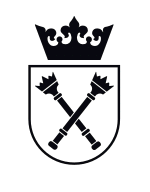 GRUPY/PYTANIA[NAROD][WSTYD][NAROD_CIERP][SYMBOL_A]FGI A/IDI A0000FGI B/IDI B111,21,2Lp.Elementy cenotwórczeCena nettoCena brutto1.Wynagrodzenie rekrutera2.Wynagrodzenie uczestników / upominki3.Wynajęcie pomieszczenia na FGI (ten punt kosztów byłby ponoszony, jeśli FGI byłby stacjonarnie)4.Koszty poczęstunku (ten punt kosztów byłby ponoszony, jeśli FGI byłby stacjonarnie)5.Rejestracja dźwięku i obrazu - wariant stacjonarny (ten punt kosztów byłby ponoszony, jeśli FGI byłby stacjonarnie)6.Rejestracja dźwięku i obrazu - wariant zdalny7.Inne koszty (PROSIMY WYSZCZEGÓLNIĆ)8.Marża9.OGÓŁEMLp.Elementy cenotwórczeCena nettoCena brutto1.Wynagrodzenie rekrutera2.Wynagrodzenie uczestników / upominki3.Wynajęcie pomieszczenia na FGI (ten punkt kosztów byłby ponoszony, jeśli FGI byłby stacjonarnie)4.Koszty poczęstunku (ten punkt kosztów byłby ponoszony, jeśli FGI byłby stacjonarnie)5.Rejestracja dźwięku i obrazu - wariant stacjonarny (ten punkt kosztów byłby ponoszony, jeśli FGI byłby stacjonarnie)6.Rejestracja dźwięku i obrazu - wariant zdalny7.Inne koszty (PROSIMY WYSZCZEGÓLNIĆ)8.Marża9.OGÓŁEMLp.Elementy cenotwórczeCena nettoCena brutto1Wynagrodzenie rekrutera2.Wynagrodzenie uczestnika/upominek3.Rejestracja dźwięku i obrazu – wariant zdalny4.Inne koszty (PROSIMY WYSZCZEGÓLNIĆ)5.Marża6.OGÓŁEMLp.Elementy cenotwórczeCena nettoCena brutto1Wynagrodzenie rekrutera2.Wynagrodzenie uczestnika/upominek3.Rejestracja dźwięku i obrazu – wariant zdalny4.Inne koszty (PROSIMY WYSZCZEGÓLNIĆ)5.Marża6.OGÓŁEMNazwa usługi wraz z opisem pozwalającym na potwierdzenie spełnienia warunku udziałuTermin realizacjiNazwa Zamawiającego /Odbiorcy/Informacja o formie spełnienia warunku(w przypadku spełnienia przed podmiot trzeci należy podać nazwę podmiotu Doświadczenie własne Wykonawcy Doświadczenie udostępnione przez inny podmiot , tj.………………………..Nazwa ......................................................................Adres ......................................................................GRUPY/PYTANIA[NAROD][WSTYD][NAROD_CIERP][SYMBOL_A]FGI A/IDI A0000FGI B/IDI B111,21,2Nazwa wykonawcy usługi …….………………………………………..……………………………………………... (nazwa, adres, NIP wykonawcy usługi)Nazwa usługiPodpis przedstawiciela Uniwersytetu Jagiellońskiego